OMB#: XXXX-XXXXExpiration Date: XX/XX/20XXImplementation of Title I and Title II-A Program InitiativesSurvey of State Education Agencies2017–2018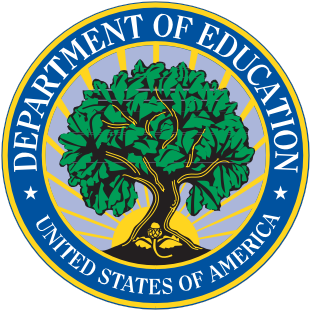 Paperwork Reduction Act of 1995According to the Paperwork Reduction Act of 1995, no persons are required to respond to a collection of information unless such collection displays a valid OMB control number. Public reporting burden for this collection of information is estimated to average 180 minutes per response, including time for reviewing instructions, searching existing data sources, gathering and maintaining the data needed, and completing and reviewing the collection of information. The obligation to respond to this collection is required to obtain or retain benefit (Education Department General Administrative Regulations, Sections 75.591 and 75.592). Send comments regarding the burden estimate or any other aspect of this collection of information, including suggestions for reducing this burden, to the U.S. Department of Education, 400 Maryland Ave., SW, Washington, DC 20210-4537 or email ICDocketMgr@ed.gov and reference the OMB Control Number 1850-0902. Note: Please do not return the completed survey to this address.Notice of ConfidentialityInformation collected for this study comes under the confidentiality and data protection requirements of the Institute of Education Sciences (The Education Sciences Reform Act of 2002, Title I, Part E, Section 183). Responses to this data collection will be used only for statistical purposes. The reports prepared for the study will summarize findings across the sample and will not associate responses with a specific individual. We will not provide information that identifies you to anyone outside the study team, except as required by law.IntroductionThe Implementation of Title I and Title II-A Program Initiatives study is examining the implementation of policies funded through the Elementary and Secondary Education Act (ESEA) at the state and district levels, in four core areas: school accountability (including turning around low-performing schools), teacher and leader effectiveness, state content standards, and student assessments. This survey will update information on implementation of the Title I and Title II provisions since the last surveys conducted in 2014. The survey also includes a section with questions on school choice to gain a better understanding of different types of school choice programs operating in your state. The study includes surveys of officials from all state education agencies and from a nationally representative sample of school district officials and is sponsored by the United States (U.S.) Department of Education, Institute of Education Sciences (IES).This survey includes four sections aligned with policies and practices in four core areas and a fifth section related to school choice. Given the scope of topics, the survey may require more than one respondent.Your state’s responses are critical to drawing lessons about early implementation of the Every Student Succeeds Act (ESSA).States may be identified in reporting but individual respondents will not be identified.The study, including this survey, is being conducted by Westat and its partner, Mathematica Policy Research.Section 1: School Accountability and Turning Around Low-Performing SchoolsState’s Long Term Goals for Academic Achievement, Graduation Rate, and English Language ProficiencyQuestions in this section ask about your state’s long-term goals for academic achievement, graduation rate, and English language proficiency under the Every Student Succeeds Act (ESSA).1-1. 	Which of the following describe your state’s long-term proficiency goals under the Every Student Succeeds Act (ESSA)? (If the state’s goals differ by grade level, please provide the long-term goals for grades 3-8.)1-2.	Are the state’s long-term proficiency goals the same for all subgroups or do they vary for different subgroups?SELECT ONE RESPONSEa.	Long-term proficiency goals are the same for all subgroups	1b.	Long-term proficiency goals vary for different subgroups	01-3.	What are your state’s long-term goals for 4-year adjusted cohort graduation rates under ESSA?1-4.	What are your state’s long-term goals for student progress toward English language proficiency under ESSA?    □ Check box if not applicable – the state’s long-term goal for English language proficiency has not been specified yet.1-5.	Is your state including former English learners (those who have exited English learner status by becoming proficient in English) in the English learner subgroup in measures of school performance for this school year (2017–18) in the state’s accountability system?		SELECT ONE RESPONSEa.	Yes, former English learners are included in the English learner subgroup	1b.	No, the state does not include former English learners in the English learner subgroup	0  SKIP TO 1-71-6.	For how many years after a student is no longer identified as an English learner does your state include former English learners in the English learner subgroup when measuring school performance?______________ NUMBER OF YEARS FORMER ENGLISH LEARNERS ARE COUNTED IN THE ENGLISH LEARNER SUBGROUPMeasures Used in the State’s Accountability SystemQuestions in this section ask about the measures from this school year (2017–18) that are being used to differentiate school performance under your state’s accountability system.NOTE: Differentiate school performance means to use measures of school performance to rank schools or to categorize schools into lower- and higher-performing schools.1-7.	Which measures based on assessments from this school year (2017–18) are used to differentiate school performance in your state’s accountability system for elementary and middle schools? Include measures that are classified under ESSA as academic achievement indicators or other academic indicators. Measures of English language proficiency and school quality and student success will be asked about later.* Percentage of students achieving a threshold score is the percentage achieving proficiency or other state-specified threshold on the state assessment. ** Percentage of students in multiple assessment categories is the percentage of students advanced and/or basic, in addition to percentage proficient, or the percentage achieving along particular scale or index scores.*** Individual student achievement growth for this question may include student movement between performance categories, value added, student growth percentiles, or growth between grade levels on a vertical scale.**** Assessment participation rate is the percentage of students taking the assessment.1-8.	Which measures based on assessments from this school year (2017–18) are used to differentiate school performance in your state’s accountability system for high schools? Include measures that are classified under ESSA as academic achievement indicators or other academic indicators. Measures of English language proficiency and school quality and student success will be asked about later.* Percentage of students achieving a threshold score is the percentage achieving proficiency or other state-specified threshold on the state assessment. ** Percentage of students in multiple assessment categories is the percentage of students advanced and/or basic, in addition to percentage proficient, or the percentage achieving along particular scale or index scores.*** Individual student achievement growth for this question may include student movement between performance categories, value added, student growth percentiles, or growth between grade levels on a vertical scale.**** Assessment participation rate is the percentage of students taking the assessment.1-9.	Which measures of student achievement growth from this school year (2017–18) are used for reading and math achievement in your state’s accountability system for elementary and middle schools?    □ Check box if not applicable – student achievement growth is not used in the state’s accountability system for elementary and middle schools.		SELECT ALL THAT APPLYa.	Movement to a higher performance category, for example, from basic to proficient	1b.	Value added growth measure	2c.	Student growth percentile	3d.	Growth from one grade level to another measured on a vertical scale	4e.	Improvement from one cohort of students to the next cohort in the same grades 	5f.	Percentage of students with achievement growth at or above targets for attaining 
proficiency goals	61-10.	Which measures of student achievement growth from this school year (2017–18) are used for reading and math achievement in your state’s accountability system for high schools?    □ Check box if not applicable – student achievement growth is not used in the state’s accountability system for high schools.		SELECT ALL THAT APPLYa.	Movement to a higher performance category, for example, from basic to proficient	1b.	Value added growth measure	2c.	Student growth percentile	3d.	Growth from one grade level to another measured on a vertical scale	4e.	Improvement from one cohort of students to the next cohort in the same grades	5 f.	Percentage of students with achievement growth at or above targets for attaining 
proficiency goals	61-11	Which of the following measures from this school year (2017–18) are used as part of the English language proficiency indicator to differentiate school performance in your state’s accountability system? 		SELECT ALL THAT APPLYa.	The percentage of English learners who make progress toward English proficiency	1b.	The percentage of English learners who achieve English language proficiency	2c.	Other measure of English language proficiency	3(Specify)	1-12	Which of the following measures of school quality or student success from this school year (2017–18) are used to differentiate school performance in your state’s accountability system? (This question does not include performance on student assessments because that is addressed in prior questions 1-7 and 1-8.)State Performance Categories for Schools and How Measures are CombinedFor questions 1-13 through 1-16, please think about the state accountability system that applies to school performance measured using assessments taken in this school year (2017–18).1-13.	How many school performance ratings are defined in your state’s school accountability system? 	(For example, A/B/C/D/F ratings would be 5 performance ratings) 	(Enter the number)	_________	NUMBER OF RATINGS1-14.	Does your state combine the indicators of school performance into a single summative index to rank schools and then assign an overall rating?		SELECT ONE RESPONSEa. 	Yes, all indicators are combined into a single summative index to assign school ratings	1b.	No, the state does not use the indicator scores to produce a single summative index to assign school ratings	01-15.	Does your state provide schools with a rating on each indicator in the accountability system, for example, on academic indicators and on school quality or student success indicators (sometimes referred to as a dashboard approach)? 		SELECT ONE RESPONSEa. 	Yes, the state rates schools on each indicator used in the state’s accountability system	1b. 	No, the state does not rate schools on each indicator used in the state’s accountability system	01-16.	What percentage of a school’s annual rating using data from this school year (2017-18) will be based on student achievement (achievement scores or proficiency), on student achievement growth, and on school quality or student success measures? 	Please consider the school ratings that are based on state assessments taken in 2017-18 (and prior years if they are also used for that rating). □ Check box if not applicable – the state does not create a single rating score for schoolsSubgroups Used in School Accountability SystemsThe next questions are about student subgroups whose academic achievement will be measured using assessments taken in this school year (2017–18) in the statewide school accountability system.1-17.	For the 2017–18 school year assessments, what is the minimum number of students in a school that could constitute a subgroup whose achievement is monitored against state targets for student performance? 	If this number depends on the size of the school, please provide the number for a school with 600 students.a.		Minimum subgroup size used for achievement measures such as math or reading proficiency in school accountability based on the 2017–18 state assessments b.		Minimum subgroup size used for English language proficiency measures in school accountability based on the 2017–18 state assessmentsc.		Other minimum subgroup size or check  NA if no other minimum subgroup(Specify how used): ____________________________________________)1-18.	For the 2017–18 school year assessments, what is the minimum number of students in a school that could constitute a subgroup whose achievement is reported on the annual school report card?                            Minimum subgroup size used for achievement measures such as math or reading proficiency on the annual school report card based on the 2017-18 state assessments 1-19.	For students assessed in 2017-18, is your state examining the school-level performance of subgroups other than the statutorily required subgroups (i.e., economically disadvantaged students, students from major racial and ethnic groups, children with disabilities, and English learners)? 1-20.	For students assessed in spring 2017-18, which additional subgroups is the state using?Incorporating Student Testing Opt-Outs in Accountability SystemsThe next question asks about how the state is dealing with low student participation on state assessments in this school year (2017–18).1-21.	How will the state’s accountability system address schools with less than 95 percent student participation in this school year (2017–18) on mandatory state assessments? (If the response to opt-outs increases each year, please indicate the response in the first year in which participation falls below 95 percent.)Reporting School-Level Per-Pupil ExpendituresThe next questions address the ESSA requirement to report per-pupil expenditures by school.1-22.	For which school year will your state’s district and/or school report cards report per-pupil expenditures for the first time? 	SELECT ONE RESPONSEBefore 2017–18	12017–18	22018–19	32019–20	41-23.	Does your state currently have expenditure data for individual schools?	SELECT ONE RESPONSEYes	1 No	01-24.	How does your state (or will your state) obtain expenditure data for individual schools?	SELECT ALL THAT APPLYConsolidate information already in existing state data systems	1Develop a new state financial management system	2Request electronic data on school-level spending from districts	3Survey districts on the level of spending at the school level	4Some other approach	5(Specify):	Identifying Comprehensive Support, Targeted Support, and Additional Targeted Support SchoolsUnder ESSA, states are identifying schools for comprehensive support and improvement, targeted support and improvement, and additional targeted support and improvement. The following sections refer to those schools as Comprehensive Support schools, Targeted Support schools, and Additional Targeted Support schools. 1-25.	What is your state’s timetable for identifying the first group of Title I Comprehensive Support, Title I Targeted Support, and Title I Additional Targeted Support schools and for planning and implementing interventions in those schools? 1-26.	In the initial year in which your state identifies the first group of Comprehensive Support schools, Targeted Support schools, and Additional Targeted Support schools, has your state identified (or will your state identify) any Non-Title I schools in these categories?1-27.	How often does your state plan to identify Comprehensive Support schools, Targeted Support schools, and Additional Targeted Support schools?1-28.	What is the number of schools in your state receiving Title I, Part A funds during this school year (2017–18)?____________________ Title I schools in the state1-29.	For this question we are interested in the number of Title I Comprehensive Support schools that were identified in 
2017–18. 	(Note: Provide the total number of Title I Comprehensive Support schools and the number of Title I Comprehensive Support schools in each category. Schools may be counted in more than one category.)    □ If your state did not identify Title I Comprehensive Support schools in 2017–18, check this box and skip to 1-30.Continuing Interventions in Schools Identified Prior to ESSA1-30.	During this school year (2017–18), has the state required interventions to continue in schools previously identified in any of the following categories? Interventions in Lowest-Performing Title I SchoolsThe next questions ask about interventions that are being implemented during this school year (2017–18) in your state’s lowest-performing Title I schools. Your state’s lowest-performing Title I schools during this school year (2017–18) could include previously-identified Priority schools (as defined under ESEA flexibility) or schools previously identified in restructuring or corrective action (as defined under NCLB), schools receiving School Improvement Grants (SIG), schools identified for comprehensive support (as defined under ESSA), or schools identified as lowest-performing under a state accountability system distinct from ESSA. 1-31.	How many lowest-performing Title I schools in the state are operating under alternative management during this school year (2017–18) as part of a school improvement effort?	These might include schools that were transferred to state control, converted to charter schools, or turned over to external school management organizations. Include schools that were turned over to alternative management in earlier years, if they remained under that management in 2017–18.(Enter the number of Title I schools for each category. If “none” enter 0.)    □ Check this box if some schools fit more than one of these categories. Please count schools in each relevant category, so for example, if a school is converted to a charter school and in a statewide accountability district, count that school in both rows A and B. However, please count each school once in the total (row D).The next questions ask about interventions in the state’s lowest-performing Title I schools – however the state defines lowest-performing – during this school year (2017–18).1-32.	Thinking about the state’s lowest-performing Title I schools that were implementing interventions during this school year (2017–18), what interventions, if any, did the state require during this school year (2017–18)? 1-33.	Are all, some, or none of the lowest-performing Title I schools in the state implementing the following academic and structural changes during this school year (2017–18)?  1-34.	In how many lowest-performing Title I schools did improvement efforts involve major staffing changes immediately prior to the start of this school year (2017–18), that is, during the summer of 2017? 	Enter the number of lowest-performing Title I schools in which the principal was replaced or in which half or more of the teaching staff was replaced immediately before the start of the 2017–18 school year as part of the school improvement plan. 1-35.	Do the state’s current teacher assignment laws or policies for lowest-performing Title I schools in 2017–18 permit any of the following? 1-36.	How is your state promoting the use of evidence-based models, interventions, or strategies by lowest-performing Title I schools implementing interventions during this school year (2017–18)? Support and Resources for Lowest Performing Title I Schools1-37.	During this school year (2017–18), which of the following organizational or administrative structures are in place in your state to support school improvement efforts? 1-38.	During this school year (2017–18) and including last summer (2017), what additional professional development or technical assistance has the state provided to principals in lowest-performing Title I schools, beyond what is available to any Title I school? 1-39.	Thinking now about teachers, during this school year (2017–18) and including last summer (2017), what additional professional development or technical assistance has the state provided to teachers in lowest-performing Title I schools, beyond what is available to any Title I school? 1-40.	During this school year (2017–18), what additional resources did the state provide to lowest-performing Title I schools, beyond what is available to any Title I school? Monitoring and Support for Lowest-Performing Title I Schools We would like to learn more about how your state plans to monitor the activities and progress of lowest-performing Title I schools during this school year (2017–18). 1-41.	Please identify the entity with the largest role in each activity below to support and improve lowest-performing Title I schools in your state during this school year (2017–18). We have specified the role we are asking about for each activity in parentheses. 	Note: If this varies for different lowest-performing schools, please think about the response relevant to the largest number of lowest-performing schools. 1-42.	During this school year (2017–18), which of the following strategies are used for supporting and monitoring the lowest-performing Title I schools in your state and, for each strategy, how often is it used? Targeted Support and Additional Targeted Support SchoolsUnder ESSA, states are identifying schools with low subgroup achievement for targeted support and improvement. The next three questions refer to those schools as Targeted Support and Additional Targeted Support schools.1-43.	How will the state identify the Targeted Support schools? (Exclude Additional Targeted Support schools in this response.)1-44.	During this school year (2017–18), how many Title I and non-Title I schools are identified as Targeted Support schools and how many are identified as Additional Targeted Support schools (items A and B)?	□ Check box if any schools are included as both Targeted Support and Additional Targeted Support schools.		In item C, provide the total unduplicated number of Targeted Support and Additional Targeted Support schools.If your state had no Targeted Support schools or no Additional Targeted Support schools in 2017–18, enter 0 for that item.1-45.	During this school year (2017–18), has the state continued to implement interventions in Title I schools previously identified as Focus schools (as defined under ESEA flexibility)? 	SELECT ONE RESPONSEYes	1No	0The state never identified Focus schools	NAInterventions in Title I Schools with Low-Performing SubgroupsThe next questions ask about interventions during this school year (2017–18) in schools that are not the state’s lowest-performing schools, but have been identified because of low-performing subgroups or subgroup achievement gaps. These schools include Targeted Support and/or Additional Targeted Support schools identified under ESSA or previously-identified Focus schools as defined under ESEA flexibility. We refer to these schools as “schools with low-performing subgroups.”If your state is not requiring interventions in previously-identified Focus schools or in Targeted Support schools this school year, skip to question 1-55.1-46.	Does the state require any interventions or changes to be made in Title I schools with low-performing subgroups during this school year (2017–18)? 1-47.	For Title I schools with low-performing subgroups, what interventions, if any, did the state require during this school year (2017–18)? 1-48.	Are all, some, or none of the Title I schools with low-performing subgroups in the state implementing the following academic and structural changes during this school year (2017–18)?  1-49.	How is the state promoting the use of evidence-based models, interventions, or strategies by Title I schools with low-performing subgroups implementing intervention strategies during this school year (2017–18)?Support and Resources for Title I Schools with Low-Performing Subgroups1-50.	During this school year (2017–18) and including last summer (2017), what additional professional development or technical assistance has the state provided to principals in Title I schools with low-performing subgroups, beyond what is available to any Title I school? 1-51.	Thinking now about teachers, during this school year (2017–18) and including last summer (2017), what additional professional development or technical assistance has the state provided to teachers in Title I schools with low-performing subgroups, beyond what is available to any Title I school? 1-52.	During this school year (2017–18), what additional resources did the state provide to Title I schools with low-performing subgroups, beyond what is available to any Title I school? Monitoring and Support for Title I Schools with Low-Performing SubgroupsWe would like to learn more about how your state plans to monitor the activities and progress of Title I schools with low-performing subgroups during this school year (2017–18). 1-53.	Please identify the entity with the largest role in each of the activities below to support and improve Title I schools with low-performing subgroups in your state in 2017–18. We have specified the role we are asking about for each activity in parentheses. 	NOTE: If this varies for different schools with low-performing subgroups, please think about the response relevant to the largest number of schools with low-performing subgroups.1-54.	During this school year (2017–18), which of the following strategies are used for supporting and monitoring the Title I schools with low-performing subgroups in your state and, for each strategy, how often is it used? NOTE:	The next two questions ask about state staff support for Title I lowest-performing schools and Title I schools with low-performing subgroups.1-55.	During this school year (2017–18), approximately how many full-time-equivalent (FTE) staff or consultants is the state providing or funding specifically to assist its lowest-performing Title I schools and Title I schools with low-performing subgroups and their districts?	(Enter the number of FTE staff or select “none.” If “none”, skip the next question.)__________	NUMBER OF FULL-TIME-EQUIVALENT STAFF OR CONSULTANTS SUPPORTING LOWEST-PERFORMING TITLE I SCHOOLS OR TITLE I SCHOOLS WITH LOW-PERFORMING SUBGROUPSNONE	0	SKIP TO TEXT BEFORE 1-571-56.	How many lowest-performing Title I schools and Title I schools with low-performing subgroups, in total, are being served by those state staff or state-funded consultants?	Enter the number of schools. If “none,” enter 0._________	NUMBER OF LOWEST-PERFORMING TITLE I SCHOOLS SERVED_________	NUMBER OF TITLE I SCHOOLS WITH LOW-PERFORMING SUBGROUPS SERVED (ENTER ZERO IF STAFF OR CONSULTANTS SERVE ONLY TITLE I LOWEST-PERFORMING SCHOOLS.) Support for Title I Schools that Missed Performance Targets in 2016–17The next questions ask about Title I schools in your state that are NOT lowest-performing schools or schools with low-performing subgroups.1-57.	Excluding lowest-performing schools or schools with low-performing subgroups, did your state hold other Title I schools accountable for meeting any state targets for student performance on state assessments taken in the last school year (2016–17)?	NOTE: The policies may be directed toward all schools or just Title I schools. We focus specifically on the schools that have not already been identified as lowest-performing or with low-performing subgroups.	SELECT ONE RESPONSEYes	1No	0	SKIP TO 1-611-58.	Excluding lowest-performing schools or schools with low-performing subgroups, did any school in your state fall short of state targets for school performance on state assessments taken in the previous school year (2016–17)?	SELECT ONE RESPONSEYes	1No	0	SKIP TO 1-611-59.	Excluding lowest-performing schools and schools with low-performing subgroups, did your state require Title I schools falling short of state targets for student performance on state assessments taken in 2016–17 to take any action during this school year (2017–18)?	SELECT ONE RESPONSEa.	Yes, all schools falling short of state targets for student performance were 
required to take action		1b.	Some schools falling short of state targets for student performance were 
required to take action		2	(Specify):	c.	No, schools falling short of state targets for student performance were not 
required to take action		3	IF NO, SKIP TO 1-62d.	No, there were no state targets for student performance in 2016–17		4	IF NO, SKIP TO 1-621-60.	For Title I schools that did not meet state targets for student performance on state assessments taken in 2016–17 (excluding lowest-performing schools and schools with low-performing subgroups), what interventions, if any, did the state require during this school year (2017–18)? 1-61.	During this school year (2017–18), how did the state monitor Title I schools that did not meet state targets for student performance (excluding lowest-performing schools and schools with low-performing subgroups) on state assessments taken in 2016–17? Concluding Question1-62.	Considering the availability of state staff and consultants, to what extent are the following a challenge during this school year (2017–18)?Comments to clarify (if needed):Thank you for completing this survey section.Please provide the following information for each state education department staff member who assisted with the completion of this survey section.Section 2. Improving Teacher and Leader EffectivenessTeacher EvaluationIn this section, we want to gather information on the status of and requirements for teacher evaluation practices in your state during this school year (2017–18). Please respond to the questions in this section based on the evaluation system that is used 
for the majority of teachers in your state during this school year (2017–18).2-1.	During this school year (2017–18), which of the following statements best describes the state’s requirements and regulations related to teacher evaluation? 	SELECT ONE RESPONSEDistricts in your state are required to use a uniform evaluation model prescribed by 
the state (note that a uniform evaluation model is one where all school districts are required to use the same observation rubric, student achievement measures, and minimum number of observations)	1Districts in your state are required to adopt the state model for evaluating teachers if they cannot meet or surpass state expectations, sometimes referred to as the state default model	2Districts in your state may adopt but are not required to adopt the state model for 
evaluating teachers, sometimes referred to as the state exemplar model	3Districts are permitted to select their own teacher evaluation models as long as they comply with state statutes and rules	42-2.	During this school year (2017–18), do state regulations stipulate a specific number of rating levels or a minimum number of rating levels (such as highly effective, effective, satisfactory, needs improvement) to be used when evaluating overall teacher performance? If so, what is the specific or minimum number of rating categories that is required?	SELECT ONE RESPONSEYes, districts must use a specific or minimum number of rating categories for 
teacher evaluation	1	Specify specific or minimum number of rating categories ________No, there is no specific or minimum number of rating categories that districts must 
use for teacher evaluation	0The next two questions ask about the use of student achievement growth in teacher evaluations. 2-3.	During this school year (2017–18), does your state require that student achievement growth be used as one component of the performance evaluation for some, all, or no teachers? This can include student achievement growth for the teacher’s own students and/or teamwide, gradewide, or schoolwide student achievement growth.	(Note: In order to report “all teachers,” student achievement growth would need to be used with all teachers, including teachers of Art, Music, Physical Education, and special populations, such as English learners or students with disabilities.)	SELECT ONE RESPONSEThe state requires student achievement growth to be included as an evaluation 
component for some but not all teachers	1The state requires student achievement growth to be included as an evaluation component for all teachers across all grades (K–12), all subjects, and special education	2The state does not require student achievement growth to be included in teacher 
evaluations, but local districts may choose to include it	3The state does not permit student achievement growth to be included in the evaluations of any teachers	42-4.	During this school year (2017–18), does the state require any of the following sources of information on teacher performance (other than student achievement growth) be used in teacher evaluations for some or all teachers? 	(In the response options below “fulfills a required choice” means that the state required districts to select one of a number of options. For example, the state could require either classroom observations made by school administrators or observations made by other staff.)□	Check box if your state has no legislation or regulations about particular sources of information to be used to evaluate teacher performance and skip to 2-5.2-5.	During this school year (2017–18), how frequently does your state require an evaluation for the following types of teachers?(If various evaluation components (e.g., observations, student growth measures) occur at different frequencies, select the frequency associated with the teacher’s summative evaluation.)□	Check box and skip to 2-6 if the state leaves the number of required evaluations up to the district. 2-6.	During the 2017–18 school year, how many formal observations does your state require must be completed during the evaluation period or cycle for each of the following types of teachers?	(Enter the number in each row. Enter “0” if your state does not have a required number of observations. Please consider only instances of formal observations conducted in the classroom. Formal observations are standardized using an instrument, rubric, or checklist Include both longer, full-class period observations and shorter walk-through observations, if they are standardized and used for evaluation.If the number of observations varies for teachers in a particular row (e.g., varies by teaching experience) enter the number of observations that applies to the largest group of teachers in that row.)Uses of Teacher Evaluation Results2-7.	Does the state require, recommend (but not require), permit, or prohibit teacher evaluation results for this year (2017–18) to be used to inform any of the following decisions?	(Select NA, where available, if tenure is not offered in your state.)Principal EvaluationIn this section, we want to gather information on the status of and requirements for principal evaluation practices in your state during this school year (2017–18). Please respond to the questions in this section based on the evaluation system that is used 
for the majority of principals in your state during this school year (2017–18).2-8.	During this school year (2017–18), which of the following statements best describes the state’s requirements and regulations related to principal evaluation?	SELECT ONE RESPONSEDistricts in your state are required to use a uniform evaluation model prescribed by the state (note that a uniform evaluation model is one where all school districts are required to use the same observation rubric, student outcome measures, and minimum number of observations)	1Districts in your state are required to adopt the state model for evaluating principals if they cannot meet or surpass state expectations, sometimes referred to as the state default model	2Districts in your state may adopt but are not required to adopt the state model for evaluating principals, sometimes referred to as the state exemplar model	3Districts are permitted to select their own principal evaluation models as long as they comply with state statutes and rules	42-9.	During this school year (2017–18), do state regulations stipulate a specific number of rating levels or a required minimum number of rating levels (such as highly effective, effective, satisfactory, needs improvement) to be used when evaluating overall principal performance? If so, what is the specific or minimum number of rating categories that is required?	SELECT ONE RESPONSEYes, districts must use a specific or minimum number of rating categories for principal evaluation	1Specify specific or minimum number of rating categories________No, there is no specific or minimum number of rating categories that districts must use for principal evaluation	02-10.	During this school year (2017–18), does the state require any student outcomes for use in principal evaluations for elementary, middle school, or high school principals?□	Check box if your state has no legislation or regulations about using student outcomes to evaluate principal performance and skip to 2-11.2-11.	During this school year (2017–18), how frequently does your state require an evaluation for the following types of principals?(If various evaluation components (e.g., observations, student achievement measures) occur at different frequencies, select the frequency associated with the principal’s summative evaluation.)□	Check box and skip to 2-12 if the state leaves the number of required evaluations up to the district. Monitoring District Teacher Evaluation 2-12.	During this school year (2017–18), what information does the state require districts to submit in order to monitor implementation of teacher evaluation practices according to state requirements and regulations? (Note that submission includes requiring districts to enter the information into a state data system that the state uses for monitoring purposes.)Educator Distribution2-13.	Within the past 12 months, has your state examined information about the distribution of teacher quality or effectiveness across schools or districts serving different student populations (e.g., high-poverty or urban schools compared with low-poverty or rural schools)?	SELECT ONE RESPONSEYes, conducted by a contractor hired by the State Education Agency	1Yes, conducted by State Education Agency staff	2No	0	SKIP TO 2-162-14.	What information was used to define teacher quality or effectiveness in this examination of the distribution of teachers?2-15.	What actions has your state taken to address any inequities found in teacher quality or effectiveness?□	Check box if not applicable – Analysis found no substantial inequities in teacher quality or effectiveness and skip to 2-16.Educator Preparation 2-16.	Within the past 12 months, has the state assessed the effectiveness of any of its teacher preparation programs? Indicate whether the state assessed the effectiveness of traditional preparation programs or alternative preparation programs. 	(Select NA if your state does not have alternative preparation programs.)2-17.	Within the past 12 months, which of the following types of information did the state use to assess the effectiveness of any of its teacher preparation programs? Please indicate if each type of information has been used for assessing effectiveness of traditional preparation programs only, alternative preparation programs only, both traditional and alternative programs, or neither.2-18.	Within the past 12 months, has your state reported information about the effectiveness of the teachers they prepared to the schools of education or alternative preparation programs that the teachers attended or to the public using information listed in question 2-17? 	(Select NA if your state did not have alternative preparation programs.)2-19.	Since the 2013–14 school year, has your state modified its standards for teacher licensing or certification?	SELECT ONE RESPONSEYes	1No	02-20.	Since the 2013–14 school year, have any of the following changes been made to the standards for teacher licensing or certification?2-21.	During this school year (2017–18), did your state work with a consortium of other states to develop compatible standards on teacher licensing and certification that would facilitate reciprocal licensing?	SELECT ONE RESPONSEYes	1No	02-22.	During this school year (2017–18), has your state developed or supported teacher, principal, or school leader academies? 	SELECT ONE RESPONSEYes, for teachers	1Yes, for principals or other school leaders	2Yes, for both teachers and principals or other school leaders	3No	02-23	 During this school year (2017–18), has your state developed or supported teacher residency programs?	SELECT ONE RESPONSEYes	1No	0Uses of Title II, Part A Funds for Teacher and Leader Development2-24.	During this school year (2017–18), what percentage of the Title II, Part A funds allotted to your state education agency (SEA) (i.e., the 5 percent state set aside) were used for following activities? (Select NA if the SEA does not support the activity. Enter zero if the SEA supports the activity but it is not funded with SEA’s Title II, Part A funds. Otherwise, enter the percentage of the SEA’s Title II, Part A funds used for the activity. The sum of rows a-g should equal 100%. Your best estimate is fine.)`Comments to clarify (if needed):Thank you for completing this survey section.Please provide the following information for each state education department staff member who assisted with the completion of this survey section.Section 3. State Content StandardsThis section includes questions about your state’s content standards; the materials, professional development, and resources your state has provided to support implementation of those standards; and state high school graduation requirements. In addition, the section includes questions on your state’s support of strategies to help students transition from one grade level to the next, and support of services, programs, and educational options to decrease the risk of students dropping out. 3-1.	Since April 2014, has your state legislature, state education department, or state board of education made major, minor, or no changes to state content standards in the following subjects? 3-2.	During this school year (2017–18), are districts required to fully implement curricula aligned with the state content standards in some or all grades in the following subjects? 3-3.	Since April 2014, has your state legislature, state education department, or state board of education adopted or approved new or substantially revised English Language proficiency standards for English learners (ELs)?	SELECT ONE RESPONSEYes	1No	0Next we would like to ask you about your state’s requirements for high school graduation.3-4.	For students graduating in 2018 (current seniors), does the state require students to meet proficiency- or competency-based high school graduation requirements?(Proficiency- or competency-based high school graduation requirements require students to demonstrate mastery or proficiency of particular material or a subject to earn a diploma. For example, students may be required to demonstrate proficiency in writing through their performance on an assessment or through a portfolio of work to earn a diploma. Importantly, proficiency- or competency-based high school graduation requirements are not based on “seat time” (i.e.,   time required to complete a course). These requirements may replace or supplement years of coursework graduation requirements.)	SELECT ONE RESPONSEYes	1No	0	SKIP TO 3-63-5.	Do these proficiency- or competency-based requirements replace or supplement years of coursework requirements for specific subjects? 	SELECT ONE RESPONSEReplace	1Supplement	23-6.	For students graduating in 2018 (current seniors), how many years of coursework in each of the following subjects does the state require for a standard or regular high school diploma?(Use the other rows as needed to list other coursework requirements, including requirements across subjects such as one year of Art or Foreign Language.)3-7	For students graduating in 2018 (current seniors), please indicate the specific Math courses that are required for a standard or regular high school diploma (if specified in state requirements). 	(Select “No” for the courses listed if particular Math courses are not specified in state requirements for a standard or regular high school diploma.)3-8.	Next, think about the graduation requirements for the incoming freshman class (students who will enter high school in fall 2018) compared to the graduation requirements for this year’s senior class (students who entered high school in fall 2014).	In what ways are your state’s course requirements for a standard or regular high school diploma for the incoming freshman class different than they are for this year’s seniors? That is, compared to this year’s seniors, are any of the following different for the incoming freshman class, and in what ways?3-9.	During this school year (2017–18), what type of flexibility does the state give districts in setting graduation requirements for a standard or regular high school diploma?□	Check box if all districts in the state must use the same graduation requirements for a standard or regular high school diploma and skip to 3-10.3-10.	Which of the following strategies does your state currently use to evaluate how well the current state content standards prepare students for college and/or careers? Next we would like to ask you about materials, training, and resources for district administrators, school leaders, and teachers to help them implement the current state content standards for English Language Arts (ELA) or Math.3-11.	During this school year (2017–18), which of the following materials has the state made available to help district administrators, school leaders, and teachers understand the current state content standards for English Language Arts (ELA) or Math and/or change curriculum and instruction based on these standards? 3-12.	During this school year (2017–18) and including last summer (2017), has the state funded or provided professional development on the following topics related to the current state content standards in English Language Arts (ELA) or Math? 3-13.	During this school year (2017–18), in which of the following ways does the state monitor the implementation of the current state content standards for English Language Arts (ELA) or Math?3-14.	During this school year (2017–18), has your state provided funding to support access for K-12 students to any of the following:(Select yes only if the state provides funding specifically for the course or support listed.)The next set of questions ask about state supports to help students transition from one grade level to the next and reduce the risk of students dropping out. Please reference the following definitions as you answer questions 3-15 through 3-17. 3-15.	During this school year (2017–18), has the state provided or funded technical assistance or training to support any of the following strategies to help students transition from elementary to middle school or from middle to high school? (Include assistance and training funded from any public source, as long as it is specifically intended for the purpose of assisting student transitions.)3-16.	During this school year (2017–18), has the state provided or funded technical assistance or training to support any of the following services or programs that serve students at risk of dropping out? (Include assistance and training funded from any public source, as long as it is specifically intended for the purpose of serving students at risk of dropping out.)3-17.	During this school year (2017–18), does the state require or recommend that districts offer the following educational options as a strategy to decrease the risk of students dropping out? (Select require or recommend only if one purpose of the educational option is to decrease the risk of students dropping out.)Comments to clarify (if needed):Thank you for completing this survey section.Please provide the following information for each state education department staff member who assisted with the completion of this survey section.Section 4.	Assessments This section begins with a few questions about the 2016–17 school year related to time students spent taking required summative assessments and the extent of testing opt-outs. The section then turns to the 2017–18 school year and asks about the assessments your state requires districts to administer, any recent changes in those assessments, testing limits, and accommodations for assessments. The section also includes questions on availability and use of a state longitudinal data system, and a few questions on the existence and the contents of an Early Warning System to help identify students at risk of dropping out.4-1. 	During last school year (2016-17), for typical 4th- and 8th-grade students, about how many hours did each student spend on all summative assessments required by the state? (Enter the maximum time allowed for all state-required summative assessments for each grade. Include all state-required summative assessments, regardless of whether they are used for federal accountability or other purposes. Your best estimate is fine.)4-2.	During last school year (2016-17), what percentage of students in tested grades in your state opted out of state summative assessments in ELA and Math in spring 2017? 4-3.	How did your state define student opt out when thinking about the percentage for question 4-2? 4-4.        How did your state define the denominator when thinking about the percentage for question 4-2? 4-5.	During this school year (2017–18), is your state responding to previous parent/student decisions to opt out of state summative assessments in the following ways?	(Answer yes only if the strategy is used to respond to opt outs.)The next questions ask about assessments for this school year (2017–18) including state exam requirements for a standard or regular high school diploma (not a GED).4-6.	For this school year (2017–18), did your state require districts to assess children’s academic readiness at kindergarten entry? By kindergarten entry assessment, we mean any test, survey, observation, or formal collection of quantitative data about the child’s development and achievement at about the time of kindergarten entry.	SELECT ONE RESPONSEYes	1No	04-7.	Has your state developed (or made available) an assessment or battery of assessments that districts can use to assess children at kindergarten entry?	SELECT ONE RESPONSEYes	1No	04-8.	During this school year (2017–18), what subjects are assessed using summative assessments statewide and in which grades between kindergarten and grade 8?4-9.	For students graduating in 2018 (current seniors), indicate the types of exams required in high school, whether the exams are required for a standard or regular high school diploma, and list the subjects included in each type of exam.  4-10.	For students graduating in 2018 (current seniors), do state requirements for a standard or regular high school diploma (not a GED) include any of the following non-course-unit form of student achievement evidence? 4-11.	What question formats are used in your state summative assessments for 2017–18 in each content area from kindergarten through grade 8 and for high school end-of-course and exit exams? Four formats are defined below.	(In each row, select the grades in which that particular question format was used or select “NA (Not Applicable)” if this type of format is not used at any grade level in the designated subject.)TYPES OF QUESTIONS-RESPONSES: Single-step selected-response (multiple choice): Includes questions in which students select from one set of response choices (for example, multiple choice or true-false)Multiple-step selected-response: Includes multiple choice questions that build on one another. Students select a response to the first question and the next question builds on that response. May involve scaffolding across these opportunities (for example, identify the theme of a passage, then identify two pieces of evidence from the passage for that theme)Short constructed-response or grid-in: Includes fill in the blank, or writing from one word to a few sentences in response to a prompt or single-step math or science item. Some math or science items require students to calculate an answer and then use a number grid to indicate that answerExtended constructed-response: Includes essay questions or questions where two or more paragraphs are written in response to a prompt or a multi-step show-your-work math or science item4-12. 	Which, if any, of the following summative assessments will your state require districts to use (in grades 3–8 and in high school) in 2017–18 to gauge student achievement in ELA and/or Math for federal accountability purposes? 	(Select “NA” (Not Applicable) if this assessment is not required in any of grades 3–8 or high school in ELA and Math.)4-13.	Which, if any, of the following alternate assessments will your state require districts to use (in grades 3–8 and in high school) in 2017–18 to gauge student achievement in ELA and/or Math for students with significant cognitive disabilities? 	(Select “NA” (Not Applicable) for rows a-c if the assessment is not required for students with significant cognitive disabilities in any of grades 3–8 or high school in ELA and Math). 4-14.	During this school year (2017–18), will the required state summative assessments in grades 3–8 and high school include computer adaptive testing?	(Computer adaptive testing (CAT) is a computer-based test where the computer adjusts the level of difficulty of assessment items given based on the test taker’s responses. CAT is different from a computer-based test that replicates a paper and pencil assessment on a computer.)4-15.	During this school year (2017–18), will your state require districts to administer multiple, statewide interim assessments instead of a single summative assessment to gauge student achievement in any grade or subject? 	SELECT ONE RESPONSEYes	1No	0 4-16.	During this school year (2017–18), has the state allowed districts to use a nationally recognized, but locally selected high school assessment such as the ACT or SAT in lieu of the state-required high school assessment for federal accountability purposes? 	SELECT ONE RESPONSEYes	1No	0	SKIP TO 4-184-17.	Enter the name(s) of the assessment(s) districts are allowed to use in lieu of the state-required high school assessment for federal accountability purposes this school year (2017–18). 4-18.	In this school year (2017–18), were there state-specified limits on the amount of time students should spend on all summative assessments given by the state and by local districts and schools? (Note that “state-specified limits” are cumulative time limits on testing overall rather than time limits for students to complete individual assessments.)	SELECT ONE RESPONSEYes. In 2017–18, there were state-specified maximum time limits that could 
be used for summative assessments.	1No. In 2017–18, schools and districts had discretion to determine the amount of time spent on summative assessments beyond those required by the state.	0	SKIP TO 4-204-19.	Enter the state-specified limit on the time spent on all summative assessments as a percentage of instructional hours this school year 2017–18) for all students and by student grade (if applicable).	(Note that “state-specified limits” are cumulative time limits on testing overall rather than time limits for students to complete individual assessments. Select NA if there is no limit for all students or for a particular grade level)4-20.	On approximately what date (month and year) did the state deliver to districts the results of the spring 2017 state summative assessments for their students?__________________ (MM/YYYY)Next we’d like you to think about your policies for state summative assessments for English learners and students with disabilities.4-21.	Which statement(s) below describe accommodations for state summative assessments that your state allows for English learners (ELs) in the content areas of English language arts (ELA) and/or Math?	(If ELs are given an accommodation for either ELA or Math, or only in certain grades, mark “Yes.” If ELs are given the same assessments as other general education students, without any accommodations, check box below.)□	Not applicable, no accommodations	SKIP TO 4-234-22.	What criteria were used to determine whether English learners (ELs) should be provided with an accommodation for state summative assessments or an alternate assessment?4-23.	Which, if any, of the following English Language Proficiency assessments will your state require or recommend for use in this school year (2017–18) (in any grade level) for English learners (ELs)?4-24.	Does your state have statewide criteria for exiting students from the English learner status that are required for all districts?	SELECT ONE RESPONSEYes	1No	0	SKIP TO 4-264-25.	During this school year (2017–18), what types of criteria are required by the state for exit from English learner status?4-26.	In what ways, if any, does the state allow districts flexibility in determining English learner exit criteria? 4-27.	Thinking about the administration of state summative assessments to students with disabilities (SWDs), which statement(s) below describe accommodations for summative assessments or alternate assessments that your state allows for SWDs in the content areas of English Language Arts (ELA) and Math?	(If SWDs are given the same assessments as other general education students, without any accommodations, check box below.)□	Not applicable, no accommodations	SKIP TO 4-28State Longitudinal Data System4-28.	Does your state currently have a statewide longitudinal data system that includes a consistent identifier for each student in the state and individual student records that can track student achievement and other education data across districts and over time?	SELECT ONE RESPONSEYes	1No	0	SKIP TO 4-354-29.	During this school year (2017–18), what information is available in the state’s student-level longitudinal data system?4-30.	For which of the following purposes are data in the state’s student-level longitudinal data system currently used by state-level staff?4-31.	During this school year (2017–18), does your state have an Early Warning system to help districts and schools identify individual students who may be at risk for dropping out? 	(Note: Early Warning Systems are student-level databases with indicators that may help a district or school identify students who may be at risk for dropping out of school. These databases may also be known as an early warning indicator system, early warning intervention and monitoring system, or early indication tool.)	SELECT ONE RESPONSEYes	1No	0	Skip to 4-344-32.	During this school year (2017–18), what indicators are included in the Early Warning System to help districts or schools identify students who may be at risk of dropping out? 4-33.	During this school year (2017–18), has the state provided or funded the following types of assistance to help districts or schools use the Early Warning System?  4-34.	During this school year (2017–18), what information has the state provided to districts from the state’s student-level longitudinal data system?4-35.	During this school year (2017–18), did the state provide any of the following funding, materials, or technical assistance to help district administrators, school leaders, and teachers use data to improve instruction?Comments to clarify (if needed):Thank you for completing this survey section.Please provide the following information for each state education department staff member who assisted with the completion of this survey section.Section 5: School Choice This section asks about school choice programs that are operating in your state, including scholarship, voucher, or education savings account programs, inter-district choice programs, and on-line public or charter schools. 5-1.	Does your state operate any programs that provide public funds that students can use to attend a private school of their choice? These programs are sometimes called scholarship programs, voucher programs, or education savings accounts.	SELECT ONE RESPONSEYes	1No	05-2. 	How many publicly funded private school choice programs are operating in your state?	_______________	NUMBER OF PROGRAMS	IF ENTERED 0 SKIP TO 5-4.5-3. 	For each of these programs operating in your state, please list the program(s) and indicate:the number of students participating in 2017–18 whether the program is available to all students or only to students meeting specific eligibility criteria for programs with eligibility criteria, indicate the criteria used for students’ initial year of eligibility (if that differs from continuing eligibility) 5-4.	Do state laws and policies allow inter-district choice, under which students can attend public schools in a different school district than the one in which they reside?	SELECT ONE RESPONSEYes	1No	05-5.	Are there any on-line public schools (including on-line charter schools) operating in your state? 	SELECT ONE RESPONSEYes	1No	0 		SKIP TO END5-6. 	How many students in the state are enrolled in on-line public schools? ________________________________NUMBER OF STUDENTS  	□  DON’T KNOW Thank you for completing this survey section.Please provide the following information for each state education department staff member who assisted with the completion of this survey section.SELECT ALL THAT APPLYa.	That a specific percentage of students achieve proficiency in the long-term on the state ELA and Math assessment(s)	1If you selected this goal, what percentage of all students will be proficient in the long-term?ELA: _________  Math: ___________If you selected this goal, by what school year will the long-term goal be reached?20____  - 20_____b.	To reduce the number of students who are non-proficient on the state ELA and Math assessments in the long-term	2If you selected this goal, by what percentage will the number of non-proficient students be reduced in the long-term?ELA: _________  Math: ___________If you selected this goal, what percentage of all students will be proficient if the long-term goal is attained?ELA: _________  Math: ___________If you selected this goal, by what school year will the long-term goal be reached?20____  - 20_____c.	Other long-term goal:	3	Specify the overall goal:	Specify the long-term target proficiency rate for all students in ELA:	Specify the long-term target proficiency rate for all students in Math:	If you selected this goal, by what school year will the long-term goal be reached?20____  - 20_____SELECT ALL THAT APPLYa.	That a specific percentage of students graduate, based on the 4-year adjusted cohort graduation rate	1	If you selected this goal, what percentage of all students will graduate?	_______________ PERCENT OF ALL STUDENTS WILL GRADUATEIf you selected this goal, by what school year will the long-term goal be reached?20____  - 20_____b.	To reduce the percentage of students who do not graduate, based on the 4-year adjusted cohort graduation rate	2If you selected this goal, what is the percentage reduction in the share of students not graduating within 4 years?______________ PERCENT REDUCTION IN THE SHARE OF ALL STUDENTS NOT GRADUATING WITHIN 4 YEARS	If you selected this goal, what percentage of all students will graduate by the target school year?______________ PERCENT OF ALL STUDENTS WILL GRADUATE	If you selected this goal, by what school year will the long-term goal be reached?20____  - 20_____c.	That the graduation rate increases by a specific percentage, based on the 4-year adjusted cohort graduation rate	3If you selected this goal, what is the percentage by which the graduation rate will increase for all students?_______________ PERCENT INCREASE IN THE  GRADUATION RATE FOR ALL STUDENTS	If you selected this goal, what percentage of all students will graduate by the target school year?	_______________ PERCENT OF ALL STUDENTS WILL GRADUATE	If you selected this goal, by what school year will the long-term goal be reached?20____  - 20_____d.	Other		Specify the goal:	4	If you selected this goal, what percentage of all students will graduate?	_______________ PERCENT OF ALL STUDENTS WILL GRADUATE	If you selected this goal, by what school year will the long-term goal be reached?20____  - 20_____SELECT ALL THAT APPLYa.	That English learners entering the state’s schools achieve English language proficiency within a certain number of years	1If you selected this goal, how many years do English learners have from initially entering the state’s schools to achieve English language proficiency?_______________ YEARS FROM ENTERING SCHOOL TO PROFICIENCY	If you selected this goal, what percentage of all English learners entering the state’s schools will achieve English language proficiency within that timeframe?_______________ PERCENTb.	That the percentage of English learners who are making progress toward English proficiency increases each year	2	If you selected this goal, what percentage of English learners must make progress toward English language proficiency in 2017–18?____________ PERCENT OF ENGLISH LEARNERS MUST MAKE PROGRESS TOWARD ENGLISH LANGUAGE PROFICIENCY IN 2017–18If you selected this goal, how many years do English learners have from initially entering the state’s schools to achieve English language proficiency? ____________ YEARS FROM ENTERING SCHOOL TO PROFICIENCYc.	Other		Specify:	3INDICATOR IN YOUR STATE?INDICATOR IN YOUR STATE?IF YES, WHICH TYPE(S) OF MEASURE(S) ARE USED? SELECT ALL THAT APPLY IN EACH ROWIF YES, WHICH TYPE(S) OF MEASURE(S) ARE USED? SELECT ALL THAT APPLY IN EACH ROWIF YES, WHICH TYPE(S) OF MEASURE(S) ARE USED? SELECT ALL THAT APPLY IN EACH ROWIF YES, WHICH TYPE(S) OF MEASURE(S) ARE USED? SELECT ALL THAT APPLY IN EACH ROWELEMENTARY/MIDDLE SCHOOLSYESNOPERCENTAGE of students achieving a SINGLE threshold score*percentage of students in multiple assessment categories**Individual student achievement growth***assessment Participation rate****a.	English language arts (ELA) assessment	101234b.	Math assessment	101234c.	Science assessment	101234d.	Social Studies/History assessment	101234e.	ACT assessments (ASPIRE, EXPLORE)	101234f.	Other	101234	(Specify)	INDICATOR IN YOUR STATE?INDICATOR IN YOUR STATE?IF YES, WHICH TYPE(S) OF MEASURE(S) ARE USED?* SELECT ALL THAT APPLY IN EACH ROWIF YES, WHICH TYPE(S) OF MEASURE(S) ARE USED?* SELECT ALL THAT APPLY IN EACH ROWIF YES, WHICH TYPE(S) OF MEASURE(S) ARE USED?* SELECT ALL THAT APPLY IN EACH ROWIF YES, WHICH TYPE(S) OF MEASURE(S) ARE USED?* SELECT ALL THAT APPLY IN EACH ROWHIGH SCHOOLSYESNOPERCENTAGE of students achieving a SINGLE threshold score*percentage of students in multiple assessment categories**Individual student achievement growth***assessment Participation rate****a.	Comprehensive exam	101234b.	High school exit exam	101234c.	ELA assessment	101234d.	Math assessment	101234e.	Science assessment	101234f.	Social Studies/History assessment	101234g.	ACT assessments (ASPIRE, ACT, WorkKeys)	101234h.	SAT or PSAT exam	1012NA4i.	Advanced Placement exam	1012NA4j.	International Baccalaureate exam	1012NA4k.	Other	101234	(Specify)	SELECT ONE RESPONSE IN EACH ROWSELECT ONE RESPONSE IN EACH ROWYESNOELEMENTARY/MIDDLE SCHOOLSStudent attendance rate	10Chronic absenteeism rate	10Participation or performance in courses without state assessments 
(e.g., arts, physical education, world language)	10On track to graduate index (including participation and/or performance in key courses, attendance, and/or disciplinary incidents)	10School climate	10Student engagement	10Student social-emotional learning	10Other elementary/middle school measure	10(Specify)	HIGH SCHOOLSStudent attendance rate	10Chronic absenteeism rate	10Dropout rate	10Participation or performance in courses without state assessments 
(e.g., arts, physical education, world language)	10On track to graduate index (including participation and/or performance in key courses, attendance, and/or disciplinary incidents)	10College and career readiness (including participation or performance on AP, IB, dual/concurrent/early college coursework, career technical education pathways or certificates)	10Postsecondary enrollment/outcomes (including college enrollment and/or persistence)	10Postsecondary employment and/or military enrollment	10School climate	10Student engagement	10Student social-emotional learning	10Other high school measure	10(Specify)	ENTER THE PERCENTAGE WEIGHTS FOR EACH ROWENTER THE PERCENTAGE WEIGHTS FOR EACH ROWENTER THE PERCENTAGE WEIGHTS FOR EACH ROWENTER THE PERCENTAGE WEIGHTS FOR EACH ROWPercentage of school’s annual rating:Elementary and middle schoolsDon’t knowPercentage of school’s annual rating:high schoolsDon’t knowPercentage weight for student achievement levels or proficiency	______________%DK______________%DKPercentage weight for student achievement growth	______________%DK______________%DKPercentage weight for the school quality or student success indicator(s)	______________%DK______________%DKSELECT ONE RESPONSE IN EACH ROWSELECT ONE RESPONSE IN EACH ROWYESNOa.	For the statewide accountability system	10b.	For reporting on schools	10SELECT ALL THAT APPLY IN EACH ROWSELECT ALL THAT APPLY IN EACH ROWADDITIONAL SUBGROUPSFOR STATEWIDE ACCOUNTABILITYFOR SCHOOL REPORT CARDSHomeless children	12Migrant students	12Children in foster care	12Children whose parents are on active military duty	12Girls and boys	12Combined subgroup	12(Specify combined subgroup):	(Specify another combined subgroup, if applicable):	Other subgroup	12(Specify):	Other subgroup	12(Specify):	SELECT ONE RESPONSE IN EACH ROWSELECT ONE RESPONSE IN EACH ROWYESNOa.	Schools must create an improvement plan to increase testing participation	10b.	A school’s overall summative rating will decline or the school will be ineligible to receive the highest rating	10c.	Eligible students who do not take the exam will receive a score of zero for the purposes of accountability	10d.	Eligible students who do not take the exam will be scored as not proficient for the purposes of accountability	10e.	The schools will be monitored and assisted in increasing test participation in the following year	10f.	Other	10	(Specify):	SELECT ONE RESPONSE IN EACH ROWSELECT ONE RESPONSE IN EACH ROWSELECT ONE RESPONSE IN EACH ROWSELECT ONE RESPONSE IN EACH ROWSchool YearSchool YearSchool YearSchool Year2016-172017–182018–192019–20Title I Comprehensive Support Schoolsa.	The latest year of state assessment data used to identify the first group of Comprehensive Support schools	1234b.	The school year in which  initial school improvement plans will be developed for the first group of Comprehensive Support schools	1234c.	The school year in which school improvement plans will initially be implemented for the first group of Comprehensive Support schools	1234Title I Targeted Support Schoolsd.	The latest year of state assessment data used to identify the first group of Targeted Support schools	1234e.	The school year in which initial school improvement plans will be developed for the first group of Targeted Support schools	1234f.	The school year in which school improvement plans will initially be implemented for the first group of Targeted Support schools	1234Title I Additional Targeted Support Schoolsg.	The latest year of state assessment data used to identify the first group of Additional Targeted Support schools	1234SELECT ONE RESPONSE IN EACH ROWSELECT ONE RESPONSE IN EACH ROWYESNOa.	Non-Title I Comprehensive Support schools	10b.	Non-Title I Targeted Support schools	10 c.	Non-Title I Additional Targeted Support schools	10SELECT ONE RESPONSE IN EACH ROWSELECT ONE RESPONSE IN EACH ROWSELECT ONE RESPONSE IN EACH ROWEVERY YEAREVERY 2 YEARSEVERY 3 YEARSa.	Comprehensive Support schools	123b.	Targeted Support schools	123c.	Additional Targeted Support schools	123NUMBER OF TITLE I COMPREHENSIVE SUPPORT SCHOOLSTotal number of Title I Comprehensive Support Schoolsa.	In total, how many Title I schools have been identified as Comprehensive Support schools in 2017–18?	_______Categories of Title I Comprehensive Support Schools  b.	How many Title I schools were identified as Comprehensive Support schools because they were in the lowest 5 percent of Title I schools according to the state’s accountability system?	_______c.	How many Title I schools were identified as Comprehensive Support schools because they were high schools with graduation rates below 67 percent?	_______d.	How many Title I schools were identified as Comprehensive Support schools because they were chronically low-performing targeted support (or former Focus) schools?	_______e.	How many Title I schools were identified as Comprehensive Support schools for other reasons?		(Specify):	_______SELECT ONE RESPONSE IN EACH ROWSELECT ONE RESPONSE IN EACH ROWYESNOThe state has required interventions to continue in previously identified:a.	Priority schools (as defined under ESEA flexibility)	10b.	Schools that received School Improvement Grants (SIG schools)	10c. 	Schools in Restructuring or Corrective Action (as defined under NCLB)	10d.	Schools identified as lowest-performing under a state accountability system distinct from ESSA	10NUMBER OF LOWEST-PERFORMING TITLE I SCHOOLS DON’T KNOWa.	Direct state control or statewide accountability district	_______DKb.	Converted to charter school	_______DKc.	Managed by a school management organization, either for-profit or nonprofit	_______DKd.	TOTAL LOWEST-PERFORMING TITLE I SCHOOLS UNDER ALTERNATIVE MANAGEMENT	_______DKSELECT ONE RESPONSE
IN EACH ROWSELECT ONE RESPONSE
IN EACH ROWLOWEST-PERFORMING TITLE I SCHOOLS LOWEST-PERFORMING TITLE I SCHOOLS InterventionsRequired not required a.	Schools were required to prepare a school improvement plan that focuses on subjects and/or subgroups that are falling short of state targets for student performance	10b.	School improvement plans were required to be available to the public	10c.	Schools must implement and monitor an instructional program that supports students not showing sufficient growth toward state targets for student performance	10d.	Schools or districts must provide professional development to staff that supports interventions for subgroups of students not showing sufficient growth toward state targets for student performance	10e.	Districts must offer students in a low-performing school the option to attend a different school (school choice)	10f.	Districts must provide extra academic services for struggling students outside of the school day (for example, supplemental educational services)	10g.	Schools must work with an outside organization offering managers and coaches to support rapid school improvement	10h.	Schools must implement interventions selected from a list of evidence-based programs and models identified by the state	10i.	Schools must participate in an innovation zone, a group of schools given more flexibility to implement interventions and stricter targets for student performance	10j.	Schools must join a state-operated school improvement district	10k.	Schools must take some other action	10	(Specify):	SELECT ONE RESPONSE IN EACH ROWSELECT ONE RESPONSE IN EACH ROWSELECT ONE RESPONSE IN EACH ROWLOWEST-PERFORMING TITLE I SCHOOLS LOWEST-PERFORMING TITLE I SCHOOLS LOWEST-PERFORMING TITLE I SCHOOLS School academic and structural changesALL SOME NONEa.	Implementing a comprehensive schoolwide reform model	210b.	Operating an extended school day, week, or year	210NUMBER OF LOWEST-PERFORMING TITLE I 
SCHOOLSNONEDON’T KNOWa.	Principal replaced	_______0DKb.	Half or more of the teaching staff replaced	_______0DKSELECT ONE RESPONSE IN EACH ROWSELECT ONE RESPONSE IN EACH ROWLOWEST-PERFORMING TITLE I SCHOOLSLOWEST-PERFORMING TITLE I SCHOOLSYESNOa.	Financial incentives for teachers to begin or continue to work in the state’s lowest-performing Title I schools	10b.	Financial incentives for staff with English learner expertise to begin or continue to work in the lowest-performing Title I schools	10c.	Financial incentives for staff with expertise working with students with disabilities to begin or continue to work in the lowest-performing Title I schools	10d.	More flexibility in, or exemptions from, collective bargaining agreements or certain state employment laws/regulations that guide staffing decisions	10e.	School discretion or authority to decide which staff to hire for the lowest-performing Title I schools	10f.	Exemptions from teacher tenure rules that affect placement in or removal from the lowest-performing Title I schools	10	(Specify):	SELECT ONE RESPONSE IN EACH ROWSELECT ONE RESPONSE IN EACH ROWSELECT ONE RESPONSE IN EACH ROWSTATE SUPPORT FOR THE USE OF EVIDENCE-BASED STRATEGIESSTATE SUPPORT FOR THE USE OF EVIDENCE-BASED STRATEGIESSTATE SUPPORT FOR THE USE OF EVIDENCE-BASED STRATEGIESYESNONAa.	The state provided district and school leaders with information about evidence-based models, interventions, or strategies to improve student performance	10b.	The state provided a list of vetted partners that district and school leaders could engage to implement approved evidence-based strategies	10c.	The state linked district and school leaders with staff from the U.S. Department of Education’s Regional Educational Laboratories or Comprehensive Centers to obtain information on evidence-based models, interventions, or strategies to improve student performance	10d.	The state referred district and school leaders to the What Works Clearinghouse, Evidence for ESSA, or other organization that rates evidence to obtain information on evidence-based models, interventions, or strategies to improve student performance	10e.	District applications for school improvement funds must describe the evidence base for proposed interventions, or they receive competitive preference for describing such evidence	10NAf.	District applications for school improvement funds must include plans for evaluating the effectiveness of interventions, or they receive competitive preference for evaluation plans	10NAg.	Something else	10	(Specify):	SELECT ONE RESPONSE
IN EACH ROWSELECT ONE RESPONSE
IN EACH ROWYESNOa.	State staff or office whose sole responsibility is to support school improvement	10b.	Regional staff or office, serving multiple districts, whose sole responsibility is to support school improvement	10c.	Contracts with external consultants to support school improvement	10d.	State-level staff, consultants, or staff from a regional office serving multiple districts to provide support to lowest-performing schools and districts in working with English learners	10e.	State-level staff, consultants, or staff from a regional office serving multiple districts to provide support to lowest-performing schools and districts in working with students with disabilities	10f.	Monitoring or reporting requirements specifically for lowest-performing schools	10g.	Something else	10	(Specify):	SELECT ONE RESPONSE 
IN EACH ROWSELECT ONE RESPONSE 
IN EACH ROWPROVIDED TO LOWEST-PERFORMING TITLE I SCHOOLSPROVIDED TO LOWEST-PERFORMING TITLE I SCHOOLSAdditional professional development or assistance for principals onYESNO a.	School improvement planning, identifying interventions, or budgeting effectively	10b.	Acting as instructional leaders	10c.	Recruiting, retaining, and developing more effective teachers	10d.	Topic(s) chosen by the district or school	10e.	Some other topic	10	(Specify):	SELECT ONE RESPONSE 
IN EACH ROWSELECT ONE RESPONSE 
IN EACH ROWPROVIDED TO LOWEST-PERFORMING TITLE I SCHOOLSPROVIDED TO LOWEST-PERFORMING TITLE I SCHOOLSAdditional professional development or assistance for teachers onYESNO a.	Analyzing student assessment data to improve instruction	10b.	Working effectively in teacher teams to improve instruction	10c.	Identifying and implementing strategies to address the needs of English learners	10d.	Identifying and implementing strategies to address the needs of students with disabilities	10e.	Topic(s) chosen by the district or school	10f.	Some other topic	10	(Specify):	SELECT ONE RESPONSE 
IN EACH ROWSELECT ONE RESPONSE 
IN EACH ROWPROVIDED TO LOWEST-PERFORMING TITLE I SCHOOLSPROVIDED TO LOWEST-PERFORMING TITLE I SCHOOLSYESNO a.	Additional resources to be used for purposes specified in the school improvement plan	10b.	Additional resources to be used to reduce class sizes or to maintain low class sizes	10c.	Additional resources to be used to add instructional time (extended day or extended school year) or to maintain extended day or extended school year schedules	10d.	Additional resources for other purposes	10	(Specify):	SELECT ONE RESPONSE IN EACH ROWSELECT ONE RESPONSE IN EACH ROWSELECT ONE RESPONSE IN EACH ROWSELECT ONE RESPONSE IN EACH ROWSELECT ONE RESPONSE IN EACH ROWTHE SCHOOLTHE DISTRICTA REGIONAL OFFICE THAT SERVES MULTIPLE DISTRICTSTHE STATE EDUCATION AGENCYNOT APPLICABLEa.	Conducting a needs assessment to understand areas for improvement (entity doing the most work)	1234NAb.	Selecting interventions to implement to improve student performance (entity with the most decision-making authority)	1234NAc.	Deciding to replace the principal (entity with the most decision-making authority)	1234NAd.	Establishing timetables for implementing interventions (entity with the most decision-making authority)	1234NAe.	Providing technical assistance to the school in implementing interventions (entity doing the most work)	1234NAf.	Monitoring the implementation of interventions (entity with the most responsibility for monitoring)	1234NAg.	Monitoring the school’s progress toward improvement targets (entity with the most responsibility for monitoring)	1234NAh.	Setting exit criteria for schools in this category (entity with the most decision-making authority)	1234NAi.	Deciding to close the school (entity with the most decision-making authority)	1234NALOWEST-PERFORMING TITLE I SCHOOLSUSED FOR SUPPORTING AND MONITORING IN YOUR STATE?USED FOR SUPPORTING AND MONITORING IN YOUR STATE?IF YES, HOW OFTEN USED FOR EACH LOWEST PERFORMING TITLE I SCHOOL?SELECT ONE RESPONSE IN EACH ROWIF YES, HOW OFTEN USED FOR EACH LOWEST PERFORMING TITLE I SCHOOL?SELECT ONE RESPONSE IN EACH ROWIF YES, HOW OFTEN USED FOR EACH LOWEST PERFORMING TITLE I SCHOOL?SELECT ONE RESPONSE IN EACH ROWIF YES, HOW OFTEN USED FOR EACH LOWEST PERFORMING TITLE I SCHOOL?SELECT ONE RESPONSE IN EACH ROWIF YES, HOW OFTEN USED FOR EACH LOWEST PERFORMING TITLE I SCHOOL?SELECT ONE RESPONSE IN EACH ROWLOWEST-PERFORMING TITLE I SCHOOLSYESNOonce per school yearTWO OR THREE TIMES per school yearQuarterly OR EVERY OTHER MONTHMonthly OR MORE OFTENOther FREQUENCY (specify)a.	Site visits	101234_____________b.	Telephone conferences	101234_____________c.	Discussions with parents/community	101234_____________d.	Analysis of student data	101234_____________e.	Create networks of schools that work together to support school improvement	101234_____________f.	Other	101234_____________	(Specify):	SELECT ONE RESPONSE IN EACH ROWSELECT ONE RESPONSE IN EACH ROWYESNOa.	Schools with the largest within-school subgroup achievement gaps	10b.	Schools with a consistently under-performing subgroup	10c.	Schools with a subgroup performing at the level of the lowest-performing 5 percent of all Title I-receiving schools	10d.	Some other method	10	(Specify):	NUMBER OF TITLE I SCHOOLSNUMBER OF NON-TITLE I SCHOOLSa.	Targeted Support schools	__________________b.	Additional Targeted Support schools	__________________c.	TOTAL: Targeted Support and Additional Targeted Support schools	__________________SELECT ONE RESPONSE TITLE I 
SCHOOLS WITH LOW-PERFORMING SUBGROUPSa.	State requires specific interventions/changes in Title I schools with low-performing subgroups	1b.	State leaves interventions/changes in Title I schools with low-performing subgroups to local discretion with state approval	2c.	State leaves interventions/changes in Title I schools with low-performing subgroups completely to local discretion	3SELECT ONE RESPONSE
IN EACH ROWSELECT ONE RESPONSE
IN EACH ROWTITLE I SCHOOLS WITH LOW-PERFORMING SUBGROUPSTITLE I SCHOOLS WITH LOW-PERFORMING SUBGROUPSInterventions for Title I schools with low-performing subgroupsRequired not required a.	Schools were required to prepare a school improvement plan that focuses on subjects and/or subgroups that are falling short of state targets for student performance	10b.	School improvement plans were required to be available to the public	10c.	Schools must implement and monitor an instructional program that supports students not showing sufficient growth toward state targets for student performance	10d.	Schools or districts must provide professional development to staff that supports interventions for subgroups of students not showing sufficient growth toward state targets for student performance	10e.	Districts must offer students in a school with low-performing subgroups the option to attend a different school (school choice)	10f.	Districts must provide extra academic services for struggling students outside of the school day (for example, supplemental educational services)	10g.	Schools must implement interventions selected from a list of evidence-based programs and models identified by the state10h.	Schools must take some other action	10	(Specify):	SELECT ONE RESPONSE IN EACH ROWSELECT ONE RESPONSE IN EACH ROWSELECT ONE RESPONSE IN EACH ROWTITLE I SCHOOLS WITH LOW-PERFORMING SUBGROUPSTITLE I SCHOOLS WITH LOW-PERFORMING SUBGROUPSTITLE I SCHOOLS WITH LOW-PERFORMING SUBGROUPSSchool academic and structural changesALL SOME NONEa.	Implementing a comprehensive schoolwide reform model	210b.	Operating an extended school day, week, or year	210SELECT ONE RESPONSE
IN EACH ROWSELECT ONE RESPONSE
IN EACH ROWSELECT ONE RESPONSE
IN EACH ROWSTATE SUPPORT FOR THE USE OF EVIDENCE-BASED STRATEGIESSTATE SUPPORT FOR THE USE OF EVIDENCE-BASED STRATEGIESSTATE SUPPORT FOR THE USE OF EVIDENCE-BASED STRATEGIESYESNONAa.	The state provided district and school leaders with information about evidence-based models, interventions, or strategies to improve student 
performance	10b.	The state provided a list of vetted partners that district and school leaders could engage to implement approved evidence-based strategies	10c.	The state linked district and school leaders with staff from the U.S. Department of Education’s Regional Educational Laboratories or Comprehensive Centers to obtain information on evidence-based models, interventions, or strategies to improve student performance	10d.	The state referred district and school leaders to the What Works Clearinghouse, Evidence for ESSA, or other organization that rates evidence to obtain information on evidence-based models, interventions, or strategies to improve student performance	10e.	District applications for school improvement funds must describe the evidence base for proposed interventions, or they receive competitive preference for describing such evidence	10NAf.	District applications for school improvement funds must include plans for evaluating the effectiveness of interventions, or they receive competitive preference for evaluation plans	10NAg.	Something else	10	(Specify):	SELECT ONE RESPONSE
 IN EACH ROWSELECT ONE RESPONSE
 IN EACH ROWPROVIDED TO TITLE I SCHOOLS WITH LOW-PERFORMING SUBGROUPSPROVIDED TO TITLE I SCHOOLS WITH LOW-PERFORMING SUBGROUPSAdditional professional development or assistance for principals onYESNO a.	School improvement planning, identifying interventions, or budgeting effectively	10b.	Acting as instructional leaders	10c.	Recruiting, retaining, and developing more effective teachers	10d.	Topic(s) chosen by the district or school	10e.	Some other topic	10	(Specify):	SELECT ONE RESPONSE 
IN EACH ROWSELECT ONE RESPONSE 
IN EACH ROWPROVIDED TO TITLE I SCHOOLS WITH LOW-PERFORMING SUBGROUPSPROVIDED TO TITLE I SCHOOLS WITH LOW-PERFORMING SUBGROUPSAdditional professional development or assistance for teachers onYESNO a.	Analyzing student assessment data to improve instruction	10b.	Working effectively in teacher teams to improve instruction	10c.	Identifying and implementing strategies to address the needs of English learners	10d.	Identifying and implementing strategies to address the needs of students with disabilities	10e.	Topic(s) chosen by the district or school	10f.	Some other topic	10	(Specify):	SELECT ONE RESPONSE
 IN EACH ROWSELECT ONE RESPONSE
 IN EACH ROWPROVIDED TO TITLE I SCHOOLS WITH LOW-PERFORMING SUBGROUPSPROVIDED TO TITLE I SCHOOLS WITH LOW-PERFORMING SUBGROUPSYESNO a.	Additional resources to be used for purposes specified in the school improvement plan	10b.	Additional resources to be used to reduce class sizes or to maintain low class sizes	10c.	Additional resources to be used to add instructional time (extended day or extended school year) or to maintain extended day or extended school year schedules	10d.	Additional resources for other purposes	10	(Specify):	SELECT ONE RESPONSE IN EACH ROWSELECT ONE RESPONSE IN EACH ROWSELECT ONE RESPONSE IN EACH ROWSELECT ONE RESPONSE IN EACH ROWSELECT ONE RESPONSE IN EACH ROWTHE SCHOOLTHE DISTRICTA REGIONAL OFFICE THAT SERVES MULTIPLE DISTRICTS THE STATE EDUCATION AGENCYNOT APPLICABLEa.	Conducting a needs assessment to understand areas for improvement (entity doing the most work)	1234NAb.	Selecting interventions to implement to improve student performance (entity with the most decision-making authority)	1234NAc.	Establishing timetables for implementing interventions (entity with the most decision-making authority)	1234NAd.	Providing technical assistance to the school in implementing interventions (entity doing the most work)	1234NAe.	Monitoring the implementation of interventions (entity with the most responsibility for monitoring)	1234NAf.	Monitoring the school’s progress toward improvement targets (entity with the most responsibility for monitoring)	1234NAg.	Setting exit criteria for schools in this category (entity with the most decision-making authority)	1234NAUSED FOR SUPPORTING AND MONITORING IN YOUR STATE?USED FOR SUPPORTING AND MONITORING IN YOUR STATE?IF YES, HOW OFTEN USED FOR EACH TITLE I SCHOOL 
WITH LOW-PERFORMING SUBGROUPS?SELECT ONE RESPONSE IN EACH ROWIF YES, HOW OFTEN USED FOR EACH TITLE I SCHOOL 
WITH LOW-PERFORMING SUBGROUPS?SELECT ONE RESPONSE IN EACH ROWIF YES, HOW OFTEN USED FOR EACH TITLE I SCHOOL 
WITH LOW-PERFORMING SUBGROUPS?SELECT ONE RESPONSE IN EACH ROWIF YES, HOW OFTEN USED FOR EACH TITLE I SCHOOL 
WITH LOW-PERFORMING SUBGROUPS?SELECT ONE RESPONSE IN EACH ROWIF YES, HOW OFTEN USED FOR EACH TITLE I SCHOOL 
WITH LOW-PERFORMING SUBGROUPS?SELECT ONE RESPONSE IN EACH ROWTITLE I SCHOOLS WITH LOW-PERFORMING SUBGROUPSYESNOonce per school yearTWO OR THREE TIMES per school yearQuarterly OR EVERY OTHER MONTHMonthly OR MORE OFTENOther FREQUENCY (specify)a.	Site visits	101234_____________b.	Telephone conferences	101234_____________c.	Discussions with parents/ community	101234_____________d.	Analysis of student data	101234_____________e.	Create networks of schools that work together to support school improvement	101234_____________f.	Other	101234_____________	(Specify):	SELECT ONE RESPONSE
IN EACH ROWSELECT ONE RESPONSE
IN EACH ROWInterventions for Title I schools falling short of student performance targets (excluding lowest-performing schools and schools with low-performing subgroups)Required not required a.	Schools were required to prepare a school improvement plan that focuses on subjects and/or subgroups that are falling short of state targets for student performance	10b.	School improvement plans were required to be available to the public	10c.	Schools must implement and monitor an instructional program that supports students not showing sufficient growth toward state targets for student performance	10d.	Schools and/or districts must provide professional development to staff that supports interventions for subgroups of students not showing sufficient growth toward state targets for student performance	10e.	Districts must offer students the option to attend a different school (school choice) because of the low performance of the students’ school	10f.	Districts must provide extra academic services for struggling students outside of the school day (for example, supplemental educational services)	10g.	Schools must take some other action	10(Specify):	SELECT ONE RESPONSE 
IN EACH ROWSELECT ONE RESPONSE 
IN EACH ROWYESNOa.	The State Education Agency reviewed and provided feedback on the school improvement plan	10b.	The school improvement plan had to be approved by the State Education Agency	10c.	The State Education Agency monitored the thoroughness of district oversight of schools as appropriate to the performance category of those schools	10d.	The State Education Agency conducted monitoring visits to all schools in this performance category	10e.	The State Education Agency conducted monitoring visits to a sample of schools in this performance category	10If you indicated “yes” for item “e”,   what percentage of schools in this performance category received monitoring visits?  ______________  PERCENTSELECT ONE RESPONSE IN EACH ROWSELECT ONE RESPONSE IN EACH ROWSELECT ONE RESPONSE IN EACH ROWNOT A CHALLENGEMINOR CHALLENGEMAJOR CHALLENGEa.	Communicating to districts, schools, and parents about the state’s school accountability system under ESSA	123b.	Measuring school quality or student progress as part of the state’s school accountability system under ESSA	123c.	Implementing the state’s new accountability system under ESSA	123d.	Supporting districts and/or schools in the process of turning around lowest-performing schools	123e.	Monitoring districts and/or schools with lowest-performing schools or schools with low-performing subgroups	123f.	Providing support to districts with schools that are neither lowest-performing nor highest-performing123g.	Reporting per-pupil expenditures at the school level	123h.	Some other type of expertise	123(Specify):	NamePosition Title Number of years in the positionSELECT ONE RESPONSE IN EACH ROWSELECT ONE RESPONSE IN EACH ROWSELECT ONE RESPONSE IN EACH ROWSELECT ONE RESPONSE IN EACH ROWREQUIRED IN TEACHER EVALUATIONfulfills a required choice for TEACHER EVALUATIONpermitted but not required for use in teacher evaluationpROHIBITED For USE IN TEACHER EVALUATIONa.	Classroom observations using a teacher professional practice rubric, conducted by the principal or other school administrator	1234b.	Classroom observations using a teacher professional practice rubric, conducted by someone other than a school administrator (such as a peer or mentor teacher, instructional coach, central office staff member, or an observer from outside the school or district)	1234c.	Classroom observations conducted by the principal or other school administrator not using a standardized rubric or checklist	1234d.	Teacher self-assessment	1234e.	Portfolios or other artifacts of teacher professional practice	1234f.	Assessments by a peer or mentor teacher that are not based on a teacher professional practice rubric	1234g.	Student work samples	1234h.	Student surveys or other student feedback	1234i.	Parent surveys or other parent feedback	1234j.	Something else	1234	(Specify):	SELECT ONE RESPONSE IN EACH ROWSELECT ONE RESPONSE IN EACH ROWSELECT ONE RESPONSE IN EACH ROWSELECT ONE RESPONSE IN EACH ROWSELECT ONE RESPONSE IN EACH ROWFREQUENCY OF EVALUATIONSFREQUENCY OF EVALUATIONSFREQUENCY OF EVALUATIONSFREQUENCY OF EVALUATIONSFREQUENCY OF EVALUATIONSEVERY YEAREVERY 2 YEARSEVERY 3 YEARSEVERY 4 YEARSEVERY 5 YEARS a.	Non-probationary or tenured teacher whose previous performance was rated effective, satisfactory, proficient, or better	01234b.	Non-probationary or tenured teacher whose previous performance was rated unsatisfactory (or the equivalent)	01234c.	Probationary or non-tenured teachers	01234Number of formal observations Required a.	Non-probationary or tenured teacher whose previous performance was rated effective, satisfactory, proficient, or better	_______b.	Non-probationary or tenured teacher whose previous performance was rated unsatisfactory (or the equivalent)	_______c.	Probationary or non-tenured teachers	_______Select one response IN EACH ROWSelect one response IN EACH ROWSelect one response IN EACH ROWSelect one response IN EACH ROWSelect one response IN EACH ROWrequireDRECOMMENDED (BUT NOT REQUIRED)PERMITTEDprohibitEDNATeacher evaluation results are required, recommended, permitted, or prohibited to be used to inform decisions about teacher professional development:a.	Planning professional development for individual teachers	1234b.	Development of performance improvement plans for low-performing teachers	1234c.	Setting goals for student achievement growth for the next school year	1234d.	Identifying low-performing teachers for coaching, mentoring, or peer assistance	1234Teacher evaluation results are required, recommended, permitted, or prohibited to be used to inform decisions about teacher career advancement:e.	Recognizing high-performing teachers	1234f.	Determining annual salary increases	1234g.	Determining bonuses or performance-based compensation other than salary increases	1234h.	Granting tenure or similar job protection	1234NAi.	Career advancement opportunities, such as teacher leadership roles	1234j.	Determining eligibility to transfer to other schools	1234For low-performing teachers, evaluation results are required, recommended, permitted, or prohibited to be used to inform decisions about:k.	Loss of tenure or similar job protection	1234NAl.	Sequencing potential layoffs if the district needs to reduce staff	1234m.	Dismissal or terminating employment for cause	1234Select one response IN EACH ROWSelect one response IN EACH ROWSelect one response IN EACH ROWSelect one response IN EACH ROWREQUIRED IN PRINCIPAL EVALUATIONfulfills a required choice for PRINCIPAL EVALUATIONpermitted but not required for use in PRINCIPAL evaluationpROHIBITED For USE IN PRINCIPAL  EVALUATIONStudent outcomes for elementary and middle school  principals	1234Student outcomes for high school principals 	1234SELECT ONE RESPONSE IN EACH ROWSELECT ONE RESPONSE IN EACH ROWSELECT ONE RESPONSE IN EACH ROWSELECT ONE RESPONSE IN EACH ROWSELECT ONE RESPONSE IN EACH ROWFREQUENCY OF EVALUATIONSFREQUENCY OF EVALUATIONSFREQUENCY OF EVALUATIONSFREQUENCY OF EVALUATIONSFREQUENCY OF EVALUATIONSEVERY 
YEAR EVERY 2 YEARSEVERY 3 YEARSEVERY 4 YEARSEVERY 5 YEARS a.	Principals whose previous performance was rated effective, satisfactory, proficient, or better	01234b.	Principals whose previous performance was rated unsatisfactory (or the equivalent)	01234SELECT ONE RESPONSE IN EACH ROWSELECT ONE RESPONSE IN EACH ROWYESNOa.	The district’s plans for evaluating teachers, including information about any measures that are selected by districts	10b.	Periodic reports about the number of teachers observed or rated over a specific time period	10c.	Periodic reports about meeting other milestones or progress indicators (such as the number of teachers who participated in a discussion of the past year’s performance by a specific date)	10d.	Plans describing what will be done to improve the performance of teachers identified as ineffective, low-performing, or unsatisfactory	10e.	Periodic reports on the number or percentage of teachers identified as ineffective, low-performing, or unsatisfactory who were provided with assistance or were terminated.	10f.	Reports on the number or percentage of teachers whose performance evaluation included a measure of student achievement growth	10g.	Plans for using evaluation results in hiring/placement/promotion decisions	10h.	Other		(Specify):	10SELECT ONE RESPONSE IN EACH ROWSELECT ONE RESPONSE IN EACH ROWYESNOa.	Teacher evaluation ratings	10b.	Teacher effectiveness as measured by value added measures (VAMs) or 
student growth percentiles (SGPs)	10c.	Teacher effectiveness as measured by student learning objective (SLOs) or student growth objectives (SGOs)	10d.	Teacher experience	10e.	Teacher certification	10f.	Teacher education (e.g., proportion of teachers with master’s degrees)	10g.	Assignment of teachers to grades or classes outside of their field of 
certification	10h.	Other	10	(Specify):	SELECT ONE RESPONSE IN EACH ROWSELECT ONE RESPONSE IN EACH ROWYESNOa.	State provided findings about inequities to school districts and/or the public	10b.	State required school districts to develop a plan for addressing inequities	10c.	State  established financial incentives to encourage qualified or effective teachers to move to or stay in schools with lower levels of teacher quality or effectiveness compared to other schools	10d.	State  provided assistance or support (other than financial incentives) to districts on ways to recruit higher quality/more effective teachers to the schools with lower quality/less effective teachers	10e.	State  provided resources (e.g., professional development, coaching) to improve the effectiveness of less-qualified or effective teachers	10f.	State encouraged the development of career ladders or teacher leadership roles to attract and retain teachers in schools with lower quality/less effective teachers	10g.	State has provided assistance or support to improve teaching and learning environments at schools with lower levels of teacher quality or effectiveness10h.	Other	10	(Specify):	i.	State has not taken action to address inequities in access to effective teachers	10SELECT ONE RESPONSE 
IN EACH ROWSELECT ONE RESPONSE 
IN EACH ROWSELECT ONE RESPONSE 
IN EACH ROWYESNONAa.	Traditional programs	10b.	Alternative programs	10NASELECT ONE RESPONSE IN EACH ROWSELECT ONE RESPONSE IN EACH ROWSELECT ONE RESPONSE IN EACH ROWSELECT ONE RESPONSE IN EACH ROWTradITIONAL OnlyAltERNATIVE ONLYboth TradITIONAL and AltERNATivE neithera.	The percentage of the program’s graduates who earn certification	1230b.	The percentage of the program’s graduates placed in teaching jobs	1230c.	Rates of retention in the profession of the program’s graduates	1230d.	Teacher evaluation ratings of teachers who graduated from each program	1230e.	Value added measures (VAMs) or student growth percentiles (SGPs) for teachers who graduated from each program	1230f.	Classroom observation ratings for teachers who graduated from each program	 1230g.	Qualitative program reviews	1230h.	Feedback from principals, other school staff, or human resources staff on credentialed teachers from each program	1230i.	Something else	1230	(Specify):	SELECT ONE RESPONSE IN EACH ROWSELECT ONE RESPONSE IN EACH ROWSELECT ONE RESPONSE IN EACH ROWYESNONAa.	State reported information about effectiveness to schools of education	10b.   State reported information about effectiveness of schools of education to the public	10c.	State reported information about effectiveness to alternative preparation programs	10NAd. State reported information about effectiveness of alternative preparation programs to the public	10NASELECT ONE RESPONSE IN EACH ROWSELECT ONE RESPONSE IN EACH ROWSELECT ONE RESPONSE IN EACH ROWYESNONOa.	Additional pre-service clinical experience required	100b.	Broadened  the grade or subject spans for specific licenses or certifications  to allow teachers to teach more grades/subjects with a single license	100c.	Additional pre-service coursework required	100d.	Increased the rigor of licensure testing or performance assessment	110e.	Raised cut points required to pass licensure tests	110f.	Lowered cut points required to pass licensure tests	110g.	Changes to make it easier/quicker for teachers with licenses in other states to obtain licensure/certification in your state	110h.	Other 	110(Specify):	(Note that academies are preparation programs designed to fill positions in schools with high-needs populations that can be independent of traditional university-based preparation programs. These programs include clinical preparation and awards a certificate of completion after candidates demonstrate effectiveness. Completion of the program would lead to licensure.)Note that teacher residency programs are school-based teacher preparation programs that provide a prospective teacher not only with coursework but also with significant experience teaching alongside an experienced teacher for a least one academic year.ENTER PERCENTAGEENTER PERCENTAGESEA does not support this activity with title ii, part a fundsPercentage of SEA’s Title II, Part A fundsAdministering class size reduction or providing districts with assistance with class size reduction	 NA%	Supporting/improving principal effectiveness (including principal preparation, hiring and placement, evaluation, professional development, and/or compensation)	NA%Supporting/improving teacher effectivenessDeveloping or administering teacher certification/licensure	  NA%Developing or administering programs to recruit, hire, place, or retain  teachers, including differentiated or performance-based compensation systems, or strategies to improve equitable access to effective teachers	NA%Developing or administering teacher professional development and support (including coaching and professional learning communities) or assisting districts to do so	NA%Developing or administering teacher evaluation systems, or assisting districts to do so	NA%All other activities funded with the SEA’s Title II, Part A funds	%TOTAL	100%NamePosition TitleNumber of years in the positionSELECT ONE RESPONSE IN EACH ROWSELECT ONE RESPONSE IN EACH ROWSELECT ONE RESPONSE IN EACH ROWState made major changes to standards State made minor changes to standards State has not changed standards a.	English language arts (ELA)	210b.	Math	210c.	Science	210d.	Social studies	210SELECT ONE RESPONSE IN EACH ROWSELECT ONE RESPONSE IN EACH ROWYesNoa.	ELA	10b.	Math	10c.	Science	10d.	Social studies	10SELECT ONE RESPONSE IN EACH ROWSELECT ONE RESPONSE IN EACH ROWSELECT ONE RESPONSE IN EACH ROWSELECT ONE RESPONSE IN EACH ROWSELECT ONE RESPONSE IN EACH ROWSELECT ONE RESPONSE IN EACH ROWSELECT ONE RESPONSE IN EACH ROWSELECT ONE RESPONSE IN EACH ROWSELECT ONE RESPONSE IN EACH ROWYears of coursework REQUIREDYears of coursework REQUIREDYears of coursework REQUIREDYears of coursework REQUIREDYears of coursework REQUIREDYears of coursework REQUIREDYears of coursework REQUIREDYears of coursework REQUIREDYears of coursework REQUIREDNONE0.511.522.533.54a.	ELA	00.511.522.533.54b.	Math	00.511.522.533.54c.	Science (overall)	00.511.522.533.54d.	Social Studies/History	00.511.522.533.54e.	World/Foreign Language	00.511.522.533.54f.	Arts (Music, Drama, Fine Arts, other arts)	00.511.522.533.54g.	Physical Education	00.511.522.533.54h.    Electives 	00.511.522.533.54i.	Other		(Specify):	00.511.522.533.54j.	Other		(Specify):	00.511.522.533.54k.	Other		(Specify):	00.511.522.533.54SELECT ONE RESPONSE IN EACH ROWSELECT ONE RESPONSE IN EACH ROWYESNOa.	Algebra I	10b.	Geometry	10c.	Algebra II	10d.	Pre-Calculus	10e.	Calculus I	10f.	Other	10	(Specify):	SELECT ONE RESPONSE IN EACH ROWSELECT ONE RESPONSE IN EACH ROWSELECT ONE RESPONSE IN EACH ROWSELECT ONE RESPONSE IN EACH ROWGRADUATION REQUIREMENTS HAVE INCREASEDGRADUATION REQUIREMENTS HAVE DECREASEDGRADUATION REQUIREMENTS HAVE NOT CHANGEDREQUIREMENT NOT APPLICABLEa.	Required years of ELA	210NAb.	Required years of Math	210NAc.	Required years of Science (overall)	210NAd.	Required years of Social Studies/History	210NAe.	Specific required courses in Math	210NAf.	Specific required courses in Science	210NAg.	Specific academic domains or subjects with proficiency-or competency-based requirements	210NAh.	Other course requirements	210NA	(Specify):	SELECT ONE RESPONSE IN EACH ROWSELECT ONE RESPONSE IN EACH ROWYESNODistricts may set graduation requirements that exceed those set by the state	10Districts may set graduation requirements but those requirements must be selected from a list of state-identified requirements	10Districts are given other flexibility in setting graduation requirements	10	(Specify):	SELECT ONE RESPONSE IN EACH ROWSELECT ONE RESPONSE IN EACH ROWYESNOa.	Track employment rates of students after graduation	10b.	Track enrollment in postsecondary education (two- and four-year programs)	10c.	Track rates at which postsecondary students take remedial courses	10d.	Track postsecondary persistence rates (two- and four-year programs)	10e.	Track students’ postsecondary degree attainment within specified time since enrollment (two- and four-year programs)	10f.	Confirm that the content standards are aligned with entrance requirements for credit-bearing coursework in the state’s public institutions of higher education	10g.	Confirm that the content standards are aligned with relevant state career and technical education standards	10h.	Something else		(Specify):	10SELECT ONE RESPONSE IN EACH ROWSELECT ONE RESPONSE IN EACH ROWYESNOMaterials to help align curriculum and instruction with the content standardsDocuments showing alignment between the previous state content standards and the current state content standards	10b.	Documents showing alignment between required state summative assessments and the current state content standards such as blueprints	10c.	Tools or guidance on providing instruction aligned with the current state content standards such as scope and sequence, curriculum maps, or frameworks	10d.	A state-developed model curriculum for ELA or Math instruction for each grade level or course	10e.	Sample lesson plans consistent with the current state content standards	10f.	Examples or videos of instruction consistent with the current state content standards	10g.	Sample student work	10h.	Sample performance tasks for formative assessment purposes including rubrics or scoring guides	10i.	Banks of diagnostic assessment items aligned with the current state content standards	10j.	Textbooks or other instructional materials aligned with the current state content 
standards	10Materials to facilitate instruction for special populationsk.	Documents showing alignment between the current state content standards and the state’s English Language Proficiency standards	10l.	Materials for understanding how to adapt instruction to help English learners meet the current state content standards	10m.	Materials for understanding how to adapt instruction to help students with disabilities meet the current state content standards	10Other materialsn.	Walk-through or observation protocols to aid in monitoring alignment of instruction with the current state content standards	10o.	Something else	10	(Specify):	SELECT ONE RESPONSE IN EACH ROWSELECT ONE RESPONSE IN EACH ROWYESNOa.	Information about the current state content standards, such as content covered at each grade level and instructional changes or shifts required	10b.	Instructional strategies consistent with the current state content standards, such as model lessons or designing student work	10c.	Adapting instruction to help English learners meet the current state content standards	10d.	Adapting instruction to help students with disabilities meet the current state content standards	10e.	Using student assessment data to improve instruction	10f.	Monitoring alignment of instruction with the current state content standards, such as the use of observation protocols	10SELECT ONE RESPONSE IN EACH ROWSELECT ONE RESPONSE IN EACH ROWYESNOa.	State requires districts to provide evidence of curriculum revisions	10b.	State requires districts to use a state model curriculum	10c.	State staff conduct visits or observations in districts	10d.	State reviews the district and school results of statewide student assessments that are aligned with the current state content standards	10e.	State requires teacher evaluations to include evidence of teaching approaches consistent with the current state content standards	10f.	State requires principal evaluations to include evidence that the current state content standards have been implemented in their schools	10g.	Other	10	(Specify):	SELECT ONE RESPONSE IN EACH ROWSELECT ONE RESPONSE IN EACH ROWYESNOOn-line academic courses that are not otherwise available in a student’s home school, including advanced courses, college-level courses, and career and technical education courses	10b.	Academic courses offered by a community college or other higher education institution, including advanced courses, college-level courses, and career and technical education courses	10c.	Credit recovery courses that can help students who have failed a course obtain a high school diploma	10d.	Academic tutoring outside school hours to help struggling students	10e.	Other support for academic instruction or student academic support beyond what the student’s home school can provide	10	(Specify):	SELECT ONE RESPONSE IN EACH ROWSELECT ONE RESPONSE IN EACH ROWProvided or funded TA or TrainingProvided or funded TA or TrainingYESNOa.	Summer bridge program (may also be known as summer transition academies)	10b.	Student-to-student mentoring	10c.	Adult mentors	10d.	Advisory program or period to teach organizational or study skills	10e.	Advisory program or period to teach social/emotional skills such as responsible decision making, self-awareness, social awareness, or relationship skills	10f.	Orientation events for students and their families at the new school	10g.	Visits to the new school during the last year in the current school	10h.	Teaching students about new expectations in the next school setting during the last year in the current school	10i.	Individualized education or career plan for each student	10j.	Transition-year academies	10k.	Other	10(Specify):	SELECT ONE RESPONSE IN EACH ROWSELECT ONE RESPONSE IN EACH ROWSELECT ONE RESPONSE IN EACH ROWSELECT ONE RESPONSE IN EACH ROWProvided or funded TA or TrainingProvided or funded TA or TrainingProvided or funded TA or TrainingProvided or funded TA or TrainingYESYESNONOa.	Tutoring for students at risk of dropping out	a.	Tutoring for students at risk of dropping out	a.	Tutoring for students at risk of dropping out	1100b.	Summer school to prevent grade retention	b.	Summer school to prevent grade retention	b.	Summer school to prevent grade retention	1100c.	Remediation classes	c.	Remediation classes	c.	Remediation classes	1100d.	Guided study hall/academic support period for students at risk of dropping out	d.	Guided study hall/academic support period for students at risk of dropping out	d.	Guided study hall/academic support period for students at risk of dropping out	1100e.	Alternative schools or programs for students at risk of dropping out	e.	Alternative schools or programs for students at risk of dropping out	e.	Alternative schools or programs for students at risk of dropping out	1100f.    Transitional 9th grade	f.    Transitional 9th grade	f.    Transitional 9th grade	1100g.	In-school counseling	g.	In-school counseling	g.	In-school counseling	1100h.	Decelerated curriculum for any course	h.	Decelerated curriculum for any course	h.	Decelerated curriculum for any course	1100i.	Accelerated credit accumulation	i.	Accelerated credit accumulation	i.	Accelerated credit accumulation	1100j.	Credit recovery courses/programs	j.	Credit recovery courses/programs	j.	Credit recovery courses/programs	1100k.	Smaller class size for students at risk of dropping out	k.	Smaller class size for students at risk of dropping out	k.	Smaller class size for students at risk of dropping out	1100i.	Smaller learning communities within the school (sometimes referred to as schools-within-a-school)	i.	Smaller learning communities within the school (sometimes referred to as schools-within-a-school)	i.	Smaller learning communities within the school (sometimes referred to as schools-within-a-school)	1100m.	Flexible school day (e.g., shortened school day, evening classes, or Saturday classes) for students at risk of dropping out	m.	Flexible school day (e.g., shortened school day, evening classes, or Saturday classes) for students at risk of dropping out	m.	Flexible school day (e.g., shortened school day, evening classes, or Saturday classes) for students at risk of dropping out	1100n.	Adult advocates	n.	Adult advocates	n.	Adult advocates	1100o.	Other	o.	Other	o.	Other	1100	(Specify):	SELECT ONE RESPONSE IN EACH ROWSELECT ONE RESPONSE IN EACH ROWSELECT ONE RESPONSE IN EACH ROWREQUIRERECOMMENDNOT REQUIRED OR RECOMMENDEDCareer and technical education (CTE)	120b.	Work-based learning (e.g., internships/apprenticeships)	120c.	Dual enrollment in postsecondary courses with a career/technical focus	120d.	Dual enrollment in postsecondary courses with an academic focus (e.g., English, Math, foreign languages)	120Advanced Placement or other advanced-level coursework to connect school work with college	120f.	Alternative schools or programs	120g.	Online programs	120h.    Other	(Specify) 	120NamePosition TitleNumber of years in the positionHours students spent taking all state-required summative assessments in 2016–17 in: enter the number of hours for each rowa.	4th grade	________b.	8th grade	________PERCENT OF OPT-OUT STUDENTS IN ELAPERCENT OF OPT-OUT STUDENTS IN MATHSELECT ONE RESPONSE
IN EACH ROWSELECT ONE RESPONSE
IN EACH ROWOpt-out students for the purposes of question 4-2 include… YES NO a.	Students who did not participate in the state summative assessments because a parent requested an opt out	10b.	Students who did not participate in the state summative assessments for illness or medical emergency	10c.	Students who did not participate in the state summative assessments for other reasons	10	(Specify )	SELECT ONE RESPONSE
IN EACH ROWSELECT ONE RESPONSE
IN EACH ROWStudents in the denominator for question 4-2 include…YES NO a.	All students enrolled in tested grades	10b.	95% of students enrolled in tested grades	10c.	Something else		(Specify):	10SELECT ONE RESPONSE IN EACH ROWSELECT ONE RESPONSE IN EACH ROWYESNOa.	The state is reducing the number of required state summative assessments.	10b.	The state is shortening the required state summative assessments	10c.	The state is removing time limits for students to complete the required state summative assessments	10d.	The state is modifying the content of the required state summative assessments	 10e.	The state began using a college entrance exam (SAT or ACT) for its high school assessment	10f.	The state is asking districts and schools to find ways to reduce opt-out	 10g.	The state is focusing efforts on schools and districts with opt-out rates that put them at risk of falling below testing 95 percent of students	10h.	The state is engaging in a public information campaign to inform parents about the importance of state assessments	10i.	The state is increasing the involvement of teachers in the development of required state summative assessments	10j.	Other	10	(Specify):	SELECT ALL GRADES THAT APPLY IN EACH ROW
OR SELECT “0” IF THERE IS NO STATE ASSESSMENT IN ANY OF THE GRADESSELECT ALL GRADES THAT APPLY IN EACH ROW
OR SELECT “0” IF THERE IS NO STATE ASSESSMENT IN ANY OF THE GRADESSELECT ALL GRADES THAT APPLY IN EACH ROW
OR SELECT “0” IF THERE IS NO STATE ASSESSMENT IN ANY OF THE GRADESSELECT ALL GRADES THAT APPLY IN EACH ROW
OR SELECT “0” IF THERE IS NO STATE ASSESSMENT IN ANY OF THE GRADESSELECT ALL GRADES THAT APPLY IN EACH ROW
OR SELECT “0” IF THERE IS NO STATE ASSESSMENT IN ANY OF THE GRADESSELECT ALL GRADES THAT APPLY IN EACH ROW
OR SELECT “0” IF THERE IS NO STATE ASSESSMENT IN ANY OF THE GRADESSELECT ALL GRADES THAT APPLY IN EACH ROW
OR SELECT “0” IF THERE IS NO STATE ASSESSMENT IN ANY OF THE GRADESSELECT ALL GRADES THAT APPLY IN EACH ROW
OR SELECT “0” IF THERE IS NO STATE ASSESSMENT IN ANY OF THE GRADESSELECT ALL GRADES THAT APPLY IN EACH ROW
OR SELECT “0” IF THERE IS NO STATE ASSESSMENT IN ANY OF THE GRADESSELECT ALL GRADES THAT APPLY IN EACH ROW
OR SELECT “0” IF THERE IS NO STATE ASSESSMENT IN ANY OF THE GRADESGRADE LEVELGRADE LEVELGRADE LEVELGRADE LEVELGRADE LEVELGRADE LEVELGRADE LEVELGRADE LEVELGRADE LEVELNO STATE ASSESSMENT IN ANY OF THESE GRADE LEVELSa.	English language arts (ELA)	K123456780b.	Math	K123456780c.	Science	K123456780d.	Social Studies	K123456780SELECT ONE RESPONSE IN EACH ROWSELECT ONE RESPONSE IN EACH ROWSELECT ONE RESPONSE IN EACH ROWSELECT ONE RESPONSE IN EACH ROWType of High School ExamSTUDENTS MUST PASS EXAM(S)STUDENTS MUST TAKE EXAM(S) BUT THOSE NOT PASSING MAY EARN A STANDARD/ REGULAR DIPLOMA IN OTHER WAYSSTUDENTS MUST TAKE EXAM(S) BUT NO THRESHOLD SCORE REQUIREDTHIS EXAM IS NOT REQUIREDa.	End-of-course subject tests	3210What subject tests are used for graduation purposes? (List those subjects) b.	A college entrance exam (SAT or ACT)	3210c.	Comprehensive exam, exit exam, or grade specific exam	3210d.	Other	3210(Specify):	SELECT ONE RESPONSE IN EACH ROWSELECT ONE RESPONSE IN EACH ROWSELECT ONE RESPONSE IN EACH ROWSELECT ONE RESPONSE IN EACH ROWRequirements for a Standard or Regular High School DiplomaREQUIRED FOR ALL STUDENTSAVAILABLE OPTION FOR ANY STUDENTAVAILABLE OPTION FOR ELIGIBLE STUDENTS WITH DISABILITIES OR ENGLISH LEARNERSNOT AN OPTION FOR ANY STUDENTa.	Alternative state assessment or the use of substitute scores from another assessment	3210b.	Portfolio of coursework or end-of-course project(s)	3210c.	Individual waivers or appeals of exit exam requirements	3210d.	Other	3210	(Specify):	SELECT ALL GRADE LEVELS THAT APPLY IN EACH ROWSELECT ALL GRADE LEVELS THAT APPLY IN EACH ROWSELECT ALL GRADE LEVELS THAT APPLY IN EACH ROWSELECT ALL GRADE LEVELS THAT APPLY IN EACH ROWSELECT ALL GRADE LEVELS THAT APPLY IN EACH ROWSELECT ALL GRADE LEVELS THAT APPLY IN EACH ROWSELECT ALL GRADE LEVELS THAT APPLY IN EACH ROWSELECT ALL GRADE LEVELS THAT APPLY IN EACH ROWSELECT ALL GRADE LEVELS THAT APPLY IN EACH ROWSELECT ALL GRADE LEVELS THAT APPLY IN EACH ROWSELECT ALL GRADE LEVELS THAT APPLY IN EACH ROWGRADE LEVEL – K THROUGH 8THGRADE LEVEL – K THROUGH 8THGRADE LEVEL – K THROUGH 8THGRADE LEVEL – K THROUGH 8THGRADE LEVEL – K THROUGH 8THGRADE LEVEL – K THROUGH 8THGRADE LEVEL – K THROUGH 8THGRADE LEVEL – K THROUGH 8THGRADE LEVEL – K THROUGH 8THHIGH SCHOOLNAEnglish language arts (ELA)a.	Single-step selected-response (multiple choice)	K12345678HSNAb.	Multiple-step selected-response	K12345678HSNAc.	Short constructed-response or grid-in	K12345678HSNAd.	Extended constructed-response	K12345678HSNAMathe.	Single-step selected-response (multiple choice)	K12345678HSNAf.	Multiple-step selected-response	K12345678HSNAg.	Short constructed-response or grid-in	K12345678HSNAh.	Extended constructed-response	K12345678HSNASciencei.	Single-step selected-response (multiple choice)	K12345678HSNAj.	Multiple-step selected-response	K12345678HSNAk.	Short constructed-response or grid-in	K12345678HSNAl.	Extended constructed-response	K12345678HSNASocial Studiesm.	Single-step selected-response (multiple choice)	K12345678HSNAn.	Multiple-step selected-response	K12345678HSNAo.	Short constructed-response or grid-in	K12345678HSNAp.	Extended constructed-response	K12345678HSNASELECT ALL APPLICABLE GRADE LEVELS AND SUBJECTS IN EACH ROWSELECT ALL APPLICABLE GRADE LEVELS AND SUBJECTS IN EACH ROWSELECT ALL APPLICABLE GRADE LEVELS AND SUBJECTS IN EACH ROWSELECT ALL APPLICABLE GRADE LEVELS AND SUBJECTS IN EACH ROWSELECT ALL APPLICABLE GRADE LEVELS AND SUBJECTS IN EACH ROWGRADES 3–8GRADES 3–8HIGH SCHOOLHIGH SCHOOLNAELAMathELAMathNAConsortium-based assessments a.	Assessments based entirely on the Smarter Balanced Assessment Consortium (Smarter Balanced) assessment items	1234NAb.	Assessments using  a mix of assessment items from the Smarter Balanced assessment and other sources	1234NAc.	Assessments based entirely on the Partnership for Assessment of Readiness for College and Careers (PARCC) assessment items	1234NAd.	Assessments using a mix of assessment items from the PARCC assessment and other sources	1234NAe.	Assessments using newly developed items from a multistate agreement other than Smarter Balanced or PARCC	1234NAACT or SAT assessmentsf.	ACT Aspire	1234NAg.	ACT WorkKeys	34NAh.	ACT College Readiness Test	34NAi.	SAT College Entrance Examination	34NAOther assessmentsj.	End-of-grade or end-of-course assessments designed exclusively for our state	1234NAOther end-of-grade or end-of-course assessments (such as an off-the-shelf assessment)	1234NAl.	Other summative assessment		(Specify):	1234NASELECT ALL APPLICABLE GRADE LEVELS AND SUBJECTS IN EACH ROWSELECT ALL APPLICABLE GRADE LEVELS AND SUBJECTS IN EACH ROWSELECT ALL APPLICABLE GRADE LEVELS AND SUBJECTS IN EACH ROWSELECT ALL APPLICABLE GRADE LEVELS AND SUBJECTS IN EACH ROWSELECT ALL APPLICABLE GRADE LEVELS AND SUBJECTS IN EACH ROWGRADES 3–8GRADES 3–8HIGH SCHOOLHIGH SCHOOLNAELAMathELAMathNAAlternate assessments for students with significant cognitive disabilities developed by the National Center and State Collaborative (NCSC)	1234NAAlternate assessments for students with significant cognitive disabilities developed by the Dynamic Learning Maps (DLM) consortium	1234NAOur state’s own alternate assessments for students with significant cognitive disabilities	1234NANo alternate assessment required	1234SELECT ALL APPLICABLE GRADE LEVELS IN EACH ROWSELECT ALL APPLICABLE GRADE LEVELS IN EACH ROWSELECT ALL APPLICABLE GRADE LEVELS IN EACH ROWSELECT ALL APPLICABLE GRADE LEVELS IN EACH ROWGRADES 3–8GRADES 3–8HIGH SCHOOLHIGH SCHOOLComputer adaptive testing in summative assessments for:YESNOYESNOa.	English language arts (ELA)	1010b.	Math	1010Student grade levelENTER ONE RESPONSE PER ROWENTER ONE RESPONSE PER ROWStudent grade levelTesting limit as a percentage of instructionAL hoursNot applicablea.	All students	NAb.	Grade 3	NAc.	Grade 4	NAd.	Grade 5	NAe.	Grade 6	NAf.	Grade 7	NAg.	Grade 8	NAh.	High school	NASELECT ONE RESPONSE 
IN EACH ROWSELECT ONE RESPONSE 
IN EACH ROWYESNOa.	ELs are given the same assessments as other general education students, but they may be given extra time	10b.	ELs are given the same assessments as other general education students, but the assessment may be read aloud to the student in English (by an adult or using computer technology)	10c.	ELs are given the same assessments as other general education students, but an adult may translate the instructions into the student’s primary language	10d.	ELs are given the same assessments as other general education students, but an adult may translate the reading passages into the student’s primary language	10e.	ELs are given the same assessments as other general education students, but an adult may translate the entire assessment into the student’s primary language	10f.	ELs are given the same assessments as other general education students, but the assessment booklet (or online version) can be provided in the student’s primary language	10g.	ELs are given the same assessments as other general education students, but they can use a dual-language dictionary during the assessment	10h.	ELs are given an alternate assessment	10i.	Other	10	(Specify):	SELECT ONE RESPONSE IN EACH ROWSELECT ONE RESPONSE IN EACH ROWYESNOa.	Beyond a particular grade level, ELs are given the same assessments as other general education students, without any accommodations (if yes, specify grade level_____)	 10b.	Once ELs have been assessed using an accommodation or alternate assessment for the maximum number of years allowed, they are given the same assessments as other general education students, without any accommodations (if yes, specify number of years_____)	10c.	Once ELs meet or exceed a threshold score on an English language proficiency assessment, they are given the same assessments as other general education students, without any accommodations	10d.	School districts must assess certain ELs using either an accommodation or an alternate assessment	10e.	School districts determine whether or not to use an accommodation or an alternate assessment for ELs	10f.	Other	10	(Specify):	SELECT ONE RESPONSE IN EACH ROWSELECT ONE RESPONSE IN EACH ROWSELECT ONE RESPONSE IN EACH ROWASSESSMENT IS:ASSESSMENT IS:ASSESSMENT IS:REQUIREDRECOMMENDEDNOT REQUIRED OR RECOMMENDEDa.	The ACCESS for ELLs test by the World Class Instructional Design and Assessment (WIDA) Consortium	210b.	The English Language Proficiency assessment developed by the English Language Proficiency Assessment for the 21st Century (ELPA21) consortium	210c.	The LAS (Language Assessment Scales) Links	210d.	IDEA Language Proficiency Tests (IPT) – English	210e.	Our state’s own English Language Proficiency assessment	210f.	The Alternate ACCESS for ELLs with significant cognitive disabilities by the WIDA consortium	210g.	Other	210	(Specify)	SELECT ONE RESPONSE 
IN EACH ROWSELECT ONE RESPONSE 
IN EACH ROWYESNOa.	State English language proficiency assessment scores	10b.	State academic content assessment score(s)	10c.	Local English language proficiency assessment (not state test)	10d.	Local academic content assessment score(s)	10e.	Academic grades/classwork	10f.	Local review committee recommendation	10g.	Teacher input	10h.	Parental consultation	10i.	Other	10	(Specify):	SELECT ONE RESPONSE 
IN EACH ROWSELECT ONE RESPONSE 
IN EACH ROWYESNOa.	Districts have flexibility in choosing an English language proficiency assessment	10b.	Districts have flexibility to set cutoff scores for English language proficiency assessments	10c.	Districts have flexibility to set cutoff scores for content assessments for English learners	10d.	Districts have flexibility to include additional exit criteria other than assessment scores	10e.	Other	10	(Specify):	SELECT ONE RESPONSE IN EACH ROWSELECT ONE RESPONSE IN EACH ROWYESNOa.	SWDs are given the same assessments as other general education students, but they may be given flexibility in timing or scheduling (for example, extended time, breaks, different time of day)	10b.	SWDs are given the same assessments as other general education students, but they may be presented differently (for example, an adult may read the entire test or reading passages aloud, directions may be repeated, may be presented in Braille)	10c.	SWDs are given the same assessments as other general education students, but they may respond in a different manner (for example, an adult may serve as a scribe, or they may use speech-to-text)	10d.	SWDs are given the same assessments as other general education students, but they may use equipment or materials to assist them (for example, a calculator, math tables,  manipulatives, or hardware or software accessibility features for computer-based tests)	10e.	SWDs are given the same assessments as other general education students, but in a different setting (for example, in a separate room or study carrel, or in a small group setting)	10f.	SWDs may be given an alternate assessment based on alternate state achievement standards (known as 1% tests for students with significant cognitive disabilities)	10g.	SWDs may be assessed by submitting a portfolio of their work	10h.	SWDs may be assessed by a task-based performance assessment	10i.	Other	10	(Specify):	SELECT ONE RESPONSE IN EACH ROWSELECT ONE RESPONSE IN EACH ROWYESNOAcademic Achievement Dataa.	State summative assessment scores for each student	10b.	Courses taken and grades received for each high school student	10c.	Advanced Placement test scores or college entrance exam scores for each high school student	10Readiness for grade promotion or graduation (“on track” measures) for each student	10Demographics, Behavior, or Other Personal Datae.	Attendance for each student	10Behavior/discipline information for each student	10g.	Demographic information for each student	10h.	Personal obstacles or factors that put a student at high risk for dropping out (e.g., homelessness, number of address changes)	10Early Childhood Education Datai.	Data on individual students linked from state or local early childhood education program systems, such as pre-kindergarten or Head Start programs	10Postsecondary or Workforce Dataj.	Linked data for individual students who enroll in state postsecondary institutions	10k.	Linked data on individual students from state workforce or unemployment insurance systems	10Teacher Datal.	Teacher identifiers that indicate, for each student, the teacher(s) responsible for each grade and course	10m.	Information on the individual student’s teacher of record that links to a state database on individual teachers	10n.	Other	10	(Specify):	SELECT ONE RESPONSE IN EACH ROWSELECT ONE RESPONSE IN EACH ROWYESNOa.	To track overall school performance and identify areas for improvement	10b.	To monitor the progress of key subgroups (e.g., English learners, students with disabilities, race/ethnicity) 	10c.	To evaluate instructional programs such as measuring program effectiveness	10d.	To inform professional development offerings such as identifying specific content or skills where teachers need assistance or support	10e.	To inform resource allocation such as which schools and students receive which programs or which staff work with which students	10f.	To provide information to teachers about their students’ progress	10g.	To provide information to parents (or students) about the school or their children	 (or themselves) 	10h.	To track students’ postsecondary enrollment and progress after high school graduation such as credits earned in public colleges or universities in your state	10i.	To identify districts or schools with high rates of students at risk of dropping out	10j.	Something else	10	(Specify):	 SELECT ONE RESPONSE IN EACH ROW SELECT ONE RESPONSE IN EACH ROWEarly Warning System (EWS) IndicatorsYESNOAchievement on state summative assessments	10Courses taken and grades received	10Attendance	10Behavior/discipline information	10Readiness for grade promotion or graduation (“on track” measures)	10Personal obstacles or factors that put a student at high risk for dropping out (e.g., homelessness, number of address changes)	10Other indicators	(Specify):	10SELECT ONE RESPONSE IN EACH ROWSELECT ONE RESPONSE IN EACH ROWYESNOTraining in how to use the Early Warning System	10Ongoing technical assistance in using the Early Warning System	10A data dashboard or other user interface to assist districts or schools in accessing the data more easily	10SELECT ONE RESPONSE IN EACH ROWSELECT ONE RESPONSE IN EACH ROWYESNOPrior achievement on required state summative assessments for individual students transferring into the district from elsewhere in the state	10b	Student achievement growth reports on individual schools using value added models (VAMs) or student growth percentiles (SGPs)	10c.	Student achievement growth reports on individual teachers using value added models (VAMs) or student growth percentiles (SGPs)	10d.	Student achievement growth reports on different subgroups of students using value added models (VAMs) or student growth percentiles (SGPs)	10e.	Postsecondary outcomes associated with districts and schools	10SELECT ONE RESPONSE IN EACH ROWSELECT ONE RESPONSE IN EACH ROWSELECT ONE RESPONSE IN EACH ROWSELECT ONE RESPONSE IN EACH ROWYESYESNONOa.	Funding for or direct provision of student-level data management systems	a.	Funding for or direct provision of student-level data management systems	1100b.	Access by district administrators and school leaders to a statewide student-level data system	b.	Access by district administrators and school leaders to a statewide student-level data system	1100c.	Materials or documents for district administrators and school leaders on the use of data for school improvement plans	c.	Materials or documents for district administrators and school leaders on the use of data for school improvement plans	1100d.	Materials or documents for school leaders and teachers on the use of data for instructional planning or improvement	d.	Materials or documents for school leaders and teachers on the use of data for instructional planning or improvement	1100e.	Technical assistance and/or support on hardware or software issues, such as making technical systems or computer networks experts available to districts	e.	Technical assistance and/or support on hardware or software issues, such as making technical systems or computer networks experts available to districts	1100n.	Other	n.	Other	1100	(Specify):		(Specify):	NamePosition TitleNumber of years in the positionProgram NameNumber of students participating 
in 2017–18?Is program AVAILABLE TO ALL STUDENTS or ONLY TO STUDENTS MEETING SPECIFIC ELIGIBILITY CRITERIA?Is program AVAILABLE TO ALL STUDENTS or ONLY TO STUDENTS MEETING SPECIFIC ELIGIBILITY CRITERIA?INDICATE ELIGIBILITY CRITERIA STUDENTS MUST MEET TO PARTICIPATE (USE CRITERIA FOR Students’ INITIAL YEAR OF ELIGIBILITY IF THAT DIFFERS FROM CONTINUING ELIGIBILITY)SELECT ALL THAT APPLY INDICATE ELIGIBILITY CRITERIA STUDENTS MUST MEET TO PARTICIPATE (USE CRITERIA FOR Students’ INITIAL YEAR OF ELIGIBILITY IF THAT DIFFERS FROM CONTINUING ELIGIBILITY)SELECT ALL THAT APPLY INDICATE ELIGIBILITY CRITERIA STUDENTS MUST MEET TO PARTICIPATE (USE CRITERIA FOR Students’ INITIAL YEAR OF ELIGIBILITY IF THAT DIFFERS FROM CONTINUING ELIGIBILITY)SELECT ALL THAT APPLY INDICATE ELIGIBILITY CRITERIA STUDENTS MUST MEET TO PARTICIPATE (USE CRITERIA FOR Students’ INITIAL YEAR OF ELIGIBILITY IF THAT DIFFERS FROM CONTINUING ELIGIBILITY)SELECT ALL THAT APPLY INDICATE ELIGIBILITY CRITERIA STUDENTS MUST MEET TO PARTICIPATE (USE CRITERIA FOR Students’ INITIAL YEAR OF ELIGIBILITY IF THAT DIFFERS FROM CONTINUING ELIGIBILITY)SELECT ALL THAT APPLY INDICATE ELIGIBILITY CRITERIA STUDENTS MUST MEET TO PARTICIPATE (USE CRITERIA FOR Students’ INITIAL YEAR OF ELIGIBILITY IF THAT DIFFERS FROM CONTINUING ELIGIBILITY)SELECT ALL THAT APPLY Program NameNumber of students participating 
in 2017–18?AVAILABLE TO ALL STUDENTSAVAILABLE TO STUDENTS MEETING ELIGIBILITY CRITERIALow-income studentsSPECIFY INCOME LIMIT AS PERCENTAGE OF FEDERAL POVERTY GUIDELINESSpecial needs studentsStudents attending low-perform-ing schoolsStudents in a particular geo-graphic areaOther group(s)
of students (specify)_________________________121_____2345_______________________________________121_____2345_______________________________________121_____2345_______________________________________121_____2345_______________________________________121_____2345______________NamePosition Title Number of years in the position